Муниципальное бюджетное общеобразовательное учреждение«Средняя общеобразовательная школа № 2»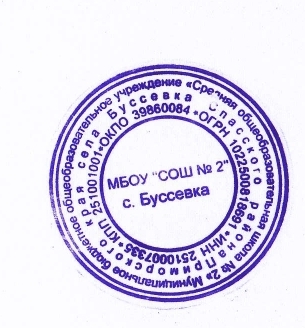 села  Буссевка Спасского района Приморского края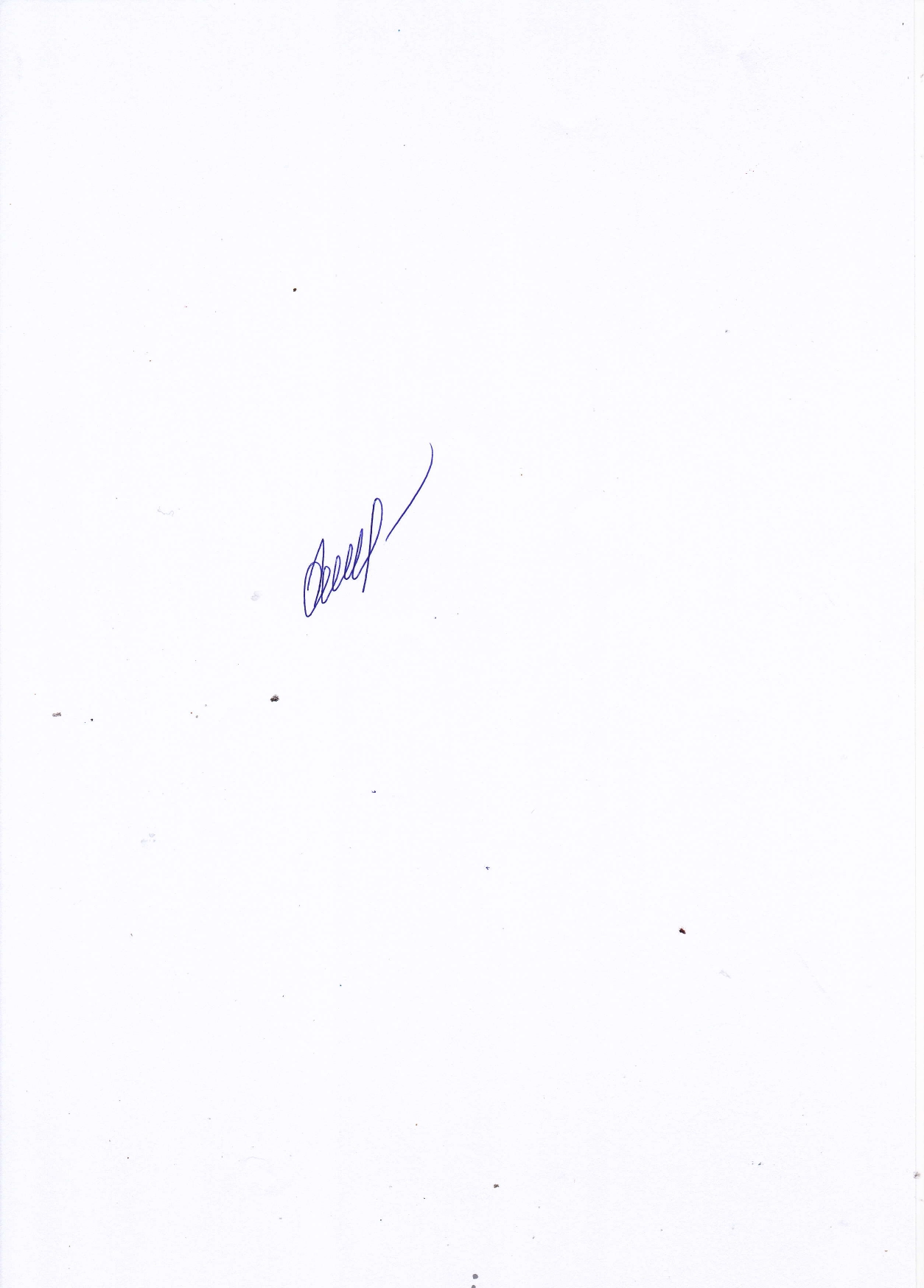 Принята                                                Согласовано                                                     Утвержденана методическом                             зам.директора по УВР                          приказом директораобъединении                                    ______ Хомякова Г.И.             МБОУ «СОШ № 2» с. БуссевкаПротокол от «30» августа 2022 года №1    от «30» августа 2022 от  «31»августа  2022 года  № 63                                                      Рабочая программапо русскому языку                                                                               предмет6-9 класс                                                        Составитель: Солянок Светлана Александровна,                                                                                                                                учитель русского языка и литературыпервой квалификационной категории,Прокопец Оксана Владимировна, учитель русского языка и литературы первой квалификационной категории2022 годПояснительная записка   Рабочая программа по русскому языку для 6-9 классов составлена на основе:1. Требований  Федерального государственного образовательного стандарта основного общего образования к предметным результатам по русскому языку.2.  Авторской программой  Т.А. Ладыженской, М.Т. Баранова, Л.А. Тростенцовой. 5-9 классы – М.: Просвещение, 2014.3. Основной образовательной программой основного общего образования МБОУ «СОШ №2» села Буссевка.4. Учебным планом МБОУ «СОШ №2» села Буссевка на 2022-2023 учебный год.   Программа 6 класса рассчитана на 6 часов в неделю - 204 часа в год. Преподавание ведётся по учебнику «Русский язык.  6 класс»: учебник для общеобразовательных учреждений, в 2 ч./ М.Т.Баранов, Т.А.Ладыженская, Л.А.Тростенцова и др.; научный редактор Н.М.Шанский. –  М.: Просвещение, 2013.   Программа 7 класса рассчитана на 4 часа в неделю, 136 часов в год. Учебник для  общеобразовательных учреждений с приложением на электронном носителе (» М.Т. Баранов,Т.А. Ладыженская,  Л.А. Тростенцова и другие-М).: Просвещение, 2017  Программа 8 класса рассчитана на 3 часа в неделю, 102 часа в год. Учебник для  общеобразовательных учреждений с приложением на электронном носителе (» М.Т. Баранов,Т.А. Ладыженская,  Л.А. Тростенцова А.Д. Дейкина).-5-е изд.-М.: Просвещение,2018.   Программа 9 класса рассчитана на 3 часа в неделю - 102 часа в год. Преподавание ведётся по учебнику «Русский язык.  9 класс»: учебник для общеобразовательных учреждений, в 2 ч./ Л. А. Тростенцова, Т.А. Ладыженская, О. М. Александрова  и др.; научный редактор Н.М.Шанский. –  М.: Просвещение, 2018.Планируемые результаты освоения учебного предмета6 классЛичностные результаты освоения русского  языка:1) понимание русского языка как одной из основных национально-культурных ценностей русского народа, определяющей роли родного языка в развитии интеллектуальных, творческих способностей и моральных качеств личности, его значения в процессе получения школьного образования;2) осознание эстетической ценности русского языка; уважительное отношение к родному языку, гордость за него; потребность сохранить чистоту русского языка как явления национальной культуры; стремление к речевому самосовершенствованию;3) достаточный объём словарного запаса и усвоенных граммматических средств для свободного выражения мыслей и чувств в процессе речевого общения; способность к самооценке на основе наблюдения за собственной речью.Метапредметные результаты освоения русского (родного) языка:1) владение всеми видами речевой деятельности:аудирование и чтение:адекватное понимание информации устного и письменного сообщения (коммуникативной установки, темы текста, основной мысли; основной и дополнительной информации);владение разными видами чтения (поисковым, просмотровым, ознакомительным, изучающим) текстов разных стилей и жанров;адекватное восприятие на слух текстов разных стилей и жанров; владение разными видами аудирования (выборочным, ознакомительным, детальным);способность извлекать информацию из различных источников, включая средства массовой информации, компакт-диски учебного назначения, ресурсы Интернета; свободно пользоваться словарями различных типов, справочной литературой, в том числе и на электронных носителях;овладение приёмами отбора и систематизации материала на определенную тему; умение вести самостоятельный поиск информации; способность к преобразованию, сохранению и передаче информации, полученной в результате чтения или аудирования;умение сопоставлять и сравнивать речевые высказывания с точки зрения их содержания, стилистических особенностей и использованных языковых средств;говорение и письмо:способность определять цели предстоящей учебной деятельности (индивидуальной и коллективной), последовательность действий, оценивать достигнутые результаты и адекватно формулировать их в устной и письменной форме;умение воспроизводить прослушанный или прочитанный текст с заданной степенью свернутости (план, пересказ, конспект, аннотация);умение создавать устные и письменные тексты разных типов, стилей речи и жанров с учетом замысла, адресата и ситуации общения;способность свободно, правильно излагать свои мысли в устной и письменной форме, соблюдать нормы построения текста (логичность, последовательность, связность, соответствие теме и др.); адекватно выражать свое отношение к фактам и явлениям окружающей действительности, к прочитанному, услышанному, увиденному;владение различными видами монолога (повествование, описание, рассуждение; сочетание разных видов монолога) и диалога (этикетный, диалог-расспрос, диалог-побуждение, диалог-обмен мнениями и др.; сочетание разных видов диалога);соблюдение в практике речевого общения основных орфоэпических, лексических, грамматических, стилистических норм современного русского литературного языка; соблюдение основных правил орфографии и пунктуации в процессе письменного общения;способность участвовать в речевом общении, соблюдая нормы речевого этикета; адекватно использовать жесты, мимику в процессе речевого общения;осуществление речевого самоконтроля в процессе учебой деятельности и в повседневной практике речевого общения; способность оценивать свою речь с точки зрения её содержания, языкового оформления; умение находить грамматические и речевые ошибки, недочеты, исправлять их; совершенствовать и редактировать собственные тексты;выступление перед аудиторией сверстников с небольшими сообщениями, докладом, рефератом; участие в спорах, обсуждениях актуальных тем с использованием различных средств аргументации;2)  применение приобретенных знаний, умений и навыков в повседневной жизни; способность использовать родной язык как средство получения знаний по другим учебным предметам; применять полученные знания, умения и навыки анализа языковых явлений на межпредметном уровне (на уроках иностранного языка, литературы и др. );3) коммуникативно целесообразное взаимодействие с окружающими людьми в процессе речевого общения, совместного выполнения какой-либо задачи, участия в спорах, обсуждениях актуальных тем; овладение национально-культурными нормами речевого поведения в различных ситуациях формального и неформального межличностного и межкультурного общения.Требования к уровню подготовки учащихся за курс русского языка 6 класса:Ученик научится:использовать различные виды монолога и диалога;оценивать образцы устной монологической и диалогической речи с точки зрения соответствия ситуации речевого общения, достижения коммуникативных целей речевого взаимодействия, уместности использования языковых средств;обсуждать и четко формулировать цели, план совместной групповой учебной деятельности, распределение частей работы;соблюдать в практике письма основные лексические, грамматические нормы современного русского литературного языка; стилистически корректно использовать лексику и фразеологию, правила речевого этикета;различать самостоятельные части речи (существительное, глагол, прилагательное, числительное, местоимение) по совокупности признаков и аргументировано доказывать принадлежность слова к той или иной части речи;находить орфограммы в соответствии с изученными правилами;различать лексические и функциональные омонимы с учетом значения и синтаксической функции слова;использовать языковые средства, устраняя разнообразное повторение слов в тексте;производить морфемный и морфологический разбор изученных частей речи;соблюдать литературные нормы употребления различных частей речи в устной и письменной формах речи;строить тексты различных типов речи, учитывая при их создании роль изученных частей речи; анализировать и создавать тексты изученных стилей (отзыв о книге, индивидуальная характеристика, описание места, биография, правила, случаи из жизни);Ученик получит возможность научиться:участвовать в коллективном обсуждении проблем, аргументировать собственную позицию;понимать основные причины коммуникативных неудач и объяснять их;понимать, анализировать, оценивать явную и скрытую (подтекстовую) информацию в прочитанных текстах;извлекать информацию по заданной проблеме из различных источников (включая противоположные точки зрения на ее решение);создавать устные монологические и диалогические высказывания в учебно – научной сфере общения;публично защищать проект;анализировать и оценивать речевые высказывания с точки зрения их успешности в достижении прогнозируемого результата;различать и анализировать тексты разных типов и стилей с точки зрения специфики использования в них языковых средств;характеризовать вклад выдающихся лингвистов в развитие русистики;выразительно читать поэтические и прозаические тексты;демонстрировать роль орфографии и пунктуации в передаче смысловой стороны речи;Планируемые результаты  освоения учебного предмета7 классЛичностными результатами освоения выпускниками основной школы программы по русскому (родному) языку являются:понимание русского языка как одной из основных национально-культурных ценностей русского народа, определяющей роли родного языка в развитии интеллектуальных, творческих способностей и моральных качеств личности; его значения в процессе получения школьного образования;осознание эстетической ценности русского языка; уважительное отношение к родному языку, гордость за него; потребность сохранить чистоту русского языка как явления национальной культуры; стремление к речевому самосовершенствованию;достаточный объём словарного запаса и усвоенных грамматических средств для свободного выражения мыслей и чувств в процессе речевого общения; способность к самооценке на основе наблюдения за собственной речью.Метапредметными результатами освоения выпускниками основной школы программы по русскому (родному) языку являются:владение всеми видами речевой деятельности:адекватное понимание информации устного и письменного сообщения;владение разными видами чтения;адекватное восприятие на слух текстов разных стилей и жанров;способность извлекать информацию из различных источников, включая средства массовой информации, компакт-диски учебного назначения, ресурсы Интернета; свободно пользоваться словарями различного типа, справочной литературой;овладение приёмами отбора и систематизации материала на определённую тему;умение сопоставлять и сравнивать речевые высказывания с точки зрения их содержания, стилистических особенностей и использованных языковых средств;                  * способность определять цели предстоящей учебной деятельности, последовательность действий, оценивать достигнутые результаты и адекватно формулировать их в устной и письменной форме;                  * умение воспроизводить прослушанный или прочитанный текст с разной степенью свёрнутости;умение создавать устные и письменные тексты разных типов, стилей речи и жанров с учетом замысла, адресата и ситуации общения;способность свободно, правильно излагать свои мысли в устной и письменной форме;соблюдение в практике речевого общения основных орфоэпических, лексических, грамматических, стилистических норм современного русского литературного языка; соблюдение основных правил орфографии и пунктуации в процессе письменного общения;умение выступать перед аудиторией сверстников с небольшими сообщениями, докладами;      2) применение приобретённых знаний, умений и навыков в повседневной жизни; способность использовать родной язык как средство получения знаний по другим учебным предметам,             применять полученные знания, умения и навыки анализа языковых явлений на межпредметном    уровне (на уроках иностранного языка, литературы и т. д.);3) коммуникативно целесообразное взаимодействие с окружающими людьми в процессе речевого общения, совместного выполнения каких-либо задач, участия в спорах, обсуждениях; овладение национально-культурными нормами речевого поведения в различных ситуациях формального и неформального межличностного и межкультурного общения.Предметными результатами освоения выпускниками основной школы программы по русскому(родному) языку являются:представление об основных функциях языка, о роли русского языка как национального языка русского народа, как государственного языка Российской Федерации и языка межнационального общения, о связи языка и культуры народа, о роли родного языка в жизни человека и общества; понимание места родного языка в системе гуманитарных наук и его роли в образовании в целом;усвоение основ научных знаний о родном языке; понимание взаимосвязи его уровней и единиц;освоение базовых основ лингвистики;овладение основными стилистическими ресурсами лексики и фразеологии русского языка, основными нормами русского литературного языка (орфоэпическими,  лексическими, грамматическими, орфографическими, пунктуационными), нормами речевого этикета;опознавание и анализ основных единиц языка, грамматических категорий языка;проведение различных видов анализа слова, словосочетания, предложения и текста;понимание коммуникативно-эстетических возможностей лексической и грамматической синонимии и использование их в собственной речевой практике;осознание эстетической функции родного языка, способность оценивать эстетическую сторону речевого высказывания при анализе текстов художественной литературы.Продвижение   учащихся   в   освоении   курса   русского   (родного) языка проверяется на каждом этапе обучения. Уровень сформированности метапредметных  и  предметных       умений оценивается в  баллах  в  результате  проведения  текущего, тематического, итогового  контроля,     что предполагает  выполнение учащимися разнообразной работы: заданий, определяющих уровень развития языковых и речевых умений и навыков; заданий творческого и поискового  характера,  выявляющих  уровень овладения   коммуникативными   умениями   и  навыками; комплексных  работ, выполняющихся на межпредметной основе и устанавливающих уровень овладения  универсальными учебными действиями. Личностные результаты обучения оцениваются без выставления отметки — только на качественном уровне. Требования к уровню подготовки учащихся за курс русского языка 7 класса:Ученик научится:Речь и речевое общение      Ученик научится:• использовать различные виды монолога (повествование, описание, рассуждение; сочетание разных видов монолога) в различных ситуациях общения;• использовать различные виды диалога в ситуациях формального и неформального, межличностного и межкультурного общения;• соблюдать нормы речевого поведения в типичных ситуациях общения;• оценивать образцы устной монологической и диалогической речи с точки зрения соответствия ситуации речевого общения, достижения коммуникативных целей речевого взаимодействия, уместности использованных языковых средств;• предупреждать коммуникативные неудачи в процессе речевого общения.Ученик получит возможность научиться:выступать перед аудиторией с небольшим докладом; публично представлять проект, реферат, публично защищать свою позицию;участвовать в коллективном обсуждении проблем, аргументировать собственную позицию, доказывать её, убеждать;понимать основные причины коммуникативных неудач и уметь их объяснять.Речевая деятельностьАудирование       Ученик научится:• различным видам аудирования (с полным пониманием аудиотекста, с пониманием основного содержания, с выборочным извлечением информации); передавать содержание аудиотекста в соответствии с заданной коммуникативной задачей в устной форме;• понимать и формулировать в устной форме тему, коммуникативную задачу, основную мысль, логику изложения учебно-научного, публицистического, официально-делового, художественного аудиотекстов, распознавать в них основную и дополнительную информацию, комментировать её в устной форме;• передавать содержание учебно-научного, публицистического, официально-делового, художественного аудиотекстов в форме плана, тезисов, ученического изложения (подробного, выборочного, сжатого).Ученик получит возможность научиться:понимать явную и скрытую (подтекстовую) информацию публицистического (в том числе текстов СМИ), анализировать  и комментировать её в устной форме.Чтение      Ученик научится:• понимать содержание прочитанных учебно-научных, публицистических (информационных и аналитических, художественно-публицистического жанров), художественных текстов и воспроизводить их в устной форме в соответствии с ситуацией общения, а также в форме ученического изложения (подробного, выборочного, сжатого), в форме плана, тезисов (в устной и письменной форме);• использовать практические умения ознакомительного, изучающего, просмотрового способов (видов) чтения в соответствии с поставленной коммуникативной задачей;• передавать схематически представленную информацию в виде связного текста;• использовать приёмы работы с учебной книгой, справочниками и другими информационными источниками, включая СМИ и ресурсы Интернета;• отбирать и систематизировать материал на определённую тему, анализировать отобранную информацию и интерпретировать её в соответствии с поставленной коммуникативной задачей.Ученик получит возможность научиться:понимать, анализировать, оценивать явную и скрытую (подтекстовую) информацию прочитанных текстов разной функционально-стилевой и жанровой принадлежности;извлекать информацию по заданной проблеме (включая противоположные точки зрения на её решение) из различных источников (учебно-научных текстов, текстов СМИ, в том числе представленных в электронном виде на различных информационных носителях, официально-деловых текстов), высказывать собственную точку зрения на решение проблемы.Говорение      Ученик научится:• создавать устные монологические и диалогические высказывания (в том числе оценочного характера) на актуальные социально-культурные, нравственно-этические, бытовые, учебные темы (в том числе лингвистические, а также темы, связанные с содержанием других изучаемых учебных предметов) разной коммуникативной направленности в соответствии с целями и ситуацией общения (сообщение, небольшой доклад в ситуации учебно-научного общения, бытовой рассказ о событии, история, участие в беседе, споре);• обсуждать и чётко формулировать цели, план совместной групповой учебной деятельности, распределение частей работы;• извлекать из различных источников, систематизировать и анализировать материал на определённую тему и передавать его в устной форме с учётом заданных условий общения;• соблюдать в практике устного речевого общения основные орфоэпические, лексические, грамматические нормы современного русского литературного языка; стилистически корректно использовать лексику и фразеологию, правила речевого этикета.Ученик получит возможность научиться:создавать устные монологические и диалогические высказывания различных типов и жанров в учебно-научной (на материале изучаемых учебных дисциплин), социально-культурной и деловой сферах общения;выступать перед аудиторией с докладом; публично защищать проект, реферат;участвовать в дискуссии на учебно - научные темы, соблюдая нормы учебно -научного общения;анализировать и оценивать речевые высказывания с точки зрения их успешности в достижении прогнозируемого результата.Письмо        Ученик научится:• создавать письменные монологические высказывания разной коммуникативной направленности с учётом целей и ситуации общения (ученическое сочинение на социально-культурные, нравственно-этические, бытовые и учебные темы, рассказ о событии, тезисы, неофициальное письмо, отзыв, расписка, доверенность, заявление);• излагать содержание прослушанного или прочитанного текста (подробно, сжато, выборочно) в форме ученического изложения, а также тезисов, плана;• соблюдать в практике письма основные лексические, грамматические, орфографические и пунктуационные нормы современного русского литературного языка; стилистически корректно использовать лексику и фразеологию.Ученик получит возможность научиться:писать рецензии, рефераты;составлять аннотации, тезисы выступления, конспекты;писать резюме, деловые письма, объявления с учетом внеязыковых требований, предъявляемым к ним, и в соответствии со спецификой употребления языковых средств.Текст      Ученик научится:• анализировать и характеризовать тексты различных типов речи, стилей, жанров с точки зрения смыслового содержания и структуры, а также требований, предъявляемых к тексту как речевому произведению;• осуществлять информационную переработку текста, передавая его содержание в виде плана (простого, сложного), тезисов, схемы, таблицы и т. п.;• создавать и редактировать собственные тексты различных типов речи, стилей, жанров с учётом требований к построению связного текста.Ученик получит возможность научиться:создавать в устной и письменной форме учебно-научные тексты (аннотация, рецензия, реферат, тезисы, конспект, участие в беседе, дискуссии), официально-деловые тексты (резюме, деловое письмо, объявление) с учетом внеязыковых требований, предъявляемых к ним, и в соответствии со спецификой употребления в них языковых средств.Функциональные разновидности языка       Ученик научится:• владеть практическими умениями различать тексты разговорного характера, научные, публицистические, официально-деловые, тексты художественной литературы (экстралингвистические особенности, лингвистические особенности на уровне употребления лексических средств, типичных синтаксических конструкций);• различать и анализировать тексты разных жанров научного (учебно-научного), публицистического, официально-делового стилей, разговорной речи (отзыв, сообщение, доклад как жанры научного стиля; выступление, статья, интервью, очерк как жанры публицистического стиля; расписка, доверенность, заявление как жанры официально-делового стиля; рассказ, беседа, спор как жанры разговорной речи);• создавать устные и письменные высказывания разных стилей, жанров и типов речи (отзыв, сообщение, доклад как жанры научного стиля; выступление, интервью, репортаж как жанры публицистического стиля; расписка, доверенность, заявление как жанры официально-делового стиля; рассказ, беседа, спор как жанры разговорной речи; тексты повествовательного характера, рассуждение, описание; тексты, сочетающие разные функционально-смысловые типы речи);• оценивать чужие и собственные речевые высказывания разной функциональной направленности с точки зрения соответствия их коммуникативным требованиям и языковой правильности;• исправлять речевые недостатки, редактировать текст;• выступать перед аудиторией сверстников с небольшими информационными сообщениями, сообщением и небольшим докладом на учебно-научную тему.Ученик получит возможность научиться:различать и анализировать тексты разговорного характера, научные, публицистические, официально-деловые, тексты художественной литературы с точки зрения специфики использования в них лексических, морфологических, синтаксических средств;создавать тексты различных функциональных стилей и жанров (аннотация, рецензия, реферат, тезисы, конспект как жанры учебно-научного стиля, участие в дискуссиях на учебно-научные темы; резюме, деловое письмо, объявление как жанры официально-делового стиля; выступление, информационная заметка, сочинение-рассуждение в публицистическом стиле; принимать участие в беседах, разговорах, спорах в бытовой сфере общения, соблюдая нормы речевого поведения; создавать бытовые рассказы, истории, писать дружеские письма с учетом внеязыковых требований, предъявляемым к ним, и в соответствии со спецификой употребления языковых средств;анализировать образцы публичной речи с точки зрения её композиции, аргументации, языкового оформления, достижения поставленных коммуникативных задач;выступать перед аудиторией сверстников с небольшой протокольно-этикетной, развлекательной, убеждающей речью.Общие сведения о языке      Ученик научится:• характеризовать основные социальные функции русского языка в России и мире, место русского языка среди славянских языков, роль старославянского (церковнославянского) языка в развитии русского языка;• определять различия между литературным языком и диалектами, просторечием, профессиональными разновидностями языка, жаргоном и характеризовать эти различия;• оценивать использование основных изобразительных средств языка.Ученик получит возможность научиться:характеризовать вклад выдающихся лингвистов в развитие русистики.Фонетика и орфоэпия. Графика       Ученик научится:• проводить фонетический анализ слова;• соблюдать основные орфоэпические правила современного русского литературного языка;• извлекать необходимую информацию из орфоэпических словарей и справочников; использовать её в различных видах деятельности.Ученик получит возможность научиться:опознавать основные выразительные средства фонетики (звукопись);выразительно читать прозаические и поэтические тексты;извлекать необходимую информацию из мультимедийных орфоэпических словарей и справочников; использовать её в различных видах деятельности.Морфемика и словообразованиеУченик научится:• делить слова на морфемы на основе смыслового, грамматического и словообразовательного анализа слова;• различать изученные способы словообразования;• анализировать и самостоятельно составлять словообразовательные пары и словообразовательные цепочки слов;• применять знания и умения по морфемике и словообразованию в практике правописания, а также при проведении грамматического и лексического анализа слов.Ученик получит возможность научиться:характеризовать словообразовательные цепочки и словообразовательные гнёзда, устанавливая смысловую и структурную связь однокоренных слов;опознавать основные выразительные средства словообразования в художественной речи и оценивать их;извлекать необходимую информацию из морфемных, словообразовательных и этимологических словарей и справочников, в том числе и мультимедийных;использовать этимологическую справку для объяснения правописания и лексического значения слова.Лексикология и фразеологияУченик научится:• проводить лексический анализ слова, характеризуя лексическое значение, принадлежность слова к группе однозначных или многозначных слов, указывая прямое и переносное значение слова, принадлежность слова к активной или пассивной лексике, а также указывая сферу употребления и стилистическую окраску слова;• группировать слова по тематическим группам;• подбирать к словам синонимы, антонимы;• опознавать фразеологические обороты;• соблюдать лексические нормы в устных и письменных высказываниях;• использовать лексическую синонимию как средство исправления неоправданного повтора в речи и как средство связи предложений в тексте;• опознавать основные виды тропов, построенных на переносном значении слова (метафора, эпитет, олицетворение);• пользоваться различными видами лексических словарей (толковым словарём, словарём синонимов, антонимов, фразеологическим словарём и др.) и использовать полученную информацию в различных видах деятельности.Ученик получит возможность научиться:объяснять общие принципы классификации словарного состава русского языка;аргументировать различие лексического и грамматического значений слова;опознавать омонимы разных видов;оценивать собственную и чужую речь с точки зрения точного, уместного и выразительного словоупотребления;опознавать основные выразительные средства лексики и фразеологии в публицистической и художественной речи и оценивать их; объяснять особенности употребления лексических средств в текстах научного и официально-делового стилей речи;извлекать необходимую информацию из лексических словарей разного типа (толкового словаря, словарей синонимов, антонимов, устаревших слов, иностранных слов, фразеологического словаря и др.) и справочников, в том числе и мультимедийных; использовать эту информацию в разных видах деятельности.МорфологияУченик научится:• опознавать самостоятельные (знаменательные) части речи и их формы, служебные части речи;• анализировать слово с точки зрения его принадлежности к той или иной части речи;• употреблять формы слов различных частей речи в соответствии с нормами современного русского литературного языка;• применять морфологические знания и умения в практике правописания, в различных видах анализа;• распознавать явления грамматической омонимии, существенные для решения орфографических и пунктуационных задач.Ученик получит возможность научиться:анализировать синонимические средства морфологии;различать грамматические омонимы;опознавать основные выразительные средства морфологии в публицистической и художественной речи и оценивать их; объяснять особенности употребления морфологических средств в текстах научного и официально-делового стилей речи4извлекать необходимую информацию из словарей грамматических трудностей, в том числе и мультимедийных; использовать эту информацию в различных видах деятельности.СинтаксисУченик научится:• опознавать основные единицы синтаксиса (словосочетание, предложение) и их виды;• анализировать различные виды словосочетаний и предложений с точки зрения структурной и смысловой организации, функциональной предназначенности;• употреблять синтаксические единицы в соответствии с нормами современного русского литературного языка;• использовать разнообразные синонимические синтаксические конструкции в собственной речевой практике;• применять синтаксические знания и умения в практике правописания, в различных видах анализа.Ученик получит возможность научиться:анализировать синонимические средства синтаксиса;опознавать основные выразительные средства синтаксиса в публицистической и художественной речи и оценивать их; объяснять особенности употребления синтаксических конструкций в текстах научного и официально-делового стилей речи;анализировать особенности употребления синтаксических конструкций с точки зрения их функционально-стилистических качеств, требований выразительности речи.Правописание: орфография и пунктуацияУченик научится:• соблюдать орфографические и пунктуационные нормы в процессе письма (в объёме содержания курса);• объяснять выбор написания в устной форме (рассуждение) и письменной форме (с помощью графических символов);• обнаруживать и исправлять орфографические и пунктуационные ошибки;• извлекать необходимую информацию из орфографических словарей и справочников; использовать её в процессе письма.Ученик получит возможность научиться:демонстрировать роль орфографии и пунктуации в передаче смысловой стороны речи;извлекать необходимую информацию из мультимедийных орфографических словарей и справочников по правописанию; использовать эту информацию в процессе письма.Язык и культураУченик научится:• выявлять единицы языка с национально-культурным компонентом значения в произведениях устного народного творчества, в художественной литературе и исторических текстах;• приводить примеры, которые доказывают, что изучение языка позволяет лучше узнать историю и культуру страны;• уместно использовать правила русского речевого этикета в учебной деятельности и повседневной жизни.       Ученик получит возможность научиться:характеризовать на отдельных примерах взаимосвязь языка, культуры и истории народа-носителя языка;анализировать и сравнивать русский речевой этикет с речевым этикетом отдельных народов России и мира.Планируемые результаты освоения учебного предмета 8 классЛичностные1) понимание русского языка как одной из основных национально-культурных ценностей русского народа; определяющей роли родного языка в развитии интеллектуальных, творческих и моральных качеств личности;2) осознание эстетической ценности русского языка; уважительное отношение к родному языку, гордость за него; стремление к речевому самосовершенствованию;3) достаточный объем словарного запаса для свободного выражения мыслей и чувств в процессе речевого общения; способность к самооценке на основе наблюдения за собственной речью.Метапредметные1) владение всеми видами речевой деятельности (понимание информации, владение разными видами чтения; адекватное восприятие на слух текстов разных стилей; способность извлекать информацию из различных источников; овладение приемами отбора и систематизации материала; способность определять цели предстоящей учебной деятельности, последовательность действий, оценивать достигнутые результаты; умение воспроизводить прослушанный или прочитанный текст с разной степенью развернутости; умение создавать устные и письменные тексты разных типов; способность правильно и свободно излагать свои мысли в устной и письменной форме; соблюдение в практике речевого общения основных орфоэпических, лексических, грамматических, стилистических норм современного литературного языка; соблюдение основных правил орфографии и пунктуации в процессе письменного общения;2) применение приобретенных знаний, умений и навыков в повседневной жизни; способность использовать родной язык как средство получения знаний по другим учебным предметам, при менять полученные знания и навыки анализа языковых явлений на межпредметном уровне;3) коммуникативно целесообразное взаимодействие с другими людьми в процессе речевого общения.Предметные1) представление об основных функциях языка, о роли родного языка в жизни человека и общества;2) понимание места родного языка в системе гуманитарных наук и его роли в образовании в целом;3) усвоение основ научных знаний о родном языке;4) освоение базовых понятий лингвистики;5) освоение основными стилистическими ресурсами лексики фразеологии русского языка;6) опознавание и анализ основных единиц языка;7) проведение различных видов анализа слова8) понимание коммуникативно-эстетических возможностей лексической и грамматической синонимии и использование их в собственной речевой практике; осознание эстетической функции родного языка.Требования к уровню подготовки учащихся за курс русского языка 8 класса:Ученик научится:Речь и речевое общениеУченик научится:• использовать различные виды монолога (повествование, описание, рассуждение; сочетание разных видов монолога) в различных ситуациях общения;• использовать различные виды диалога в ситуациях формального и неформального, межличностного и межкультурного общения;• соблюдать нормы речевого поведения в типичных ситуациях общения;• оценивать образцы устной монологической и диалогической речи с точки зрения соответствия ситуации речевого общения, достижения коммуникативных целей речевого взаимодействия, уместности использованных языковых средств;• предупреждать коммуникативные неудачи в процессе речевого общения.Ученик получит возможность научиться:выступать перед аудиторией с небольшим докладом; публично представлять проект, реферат, публично защищать свою позицию;участвовать в коллективном обсуждении проблем, аргументировать собственную позицию, доказывать её, убеждать;понимать основные причины коммуникативных неудач и уметь их объяснять.Речевая деятельностьАудирование       Ученик научится:• передавать содержание аудиотекста в соответствии с заданной коммуникативной задачей в устной форме;• понимать и формулировать в устной форме тему, коммуникативную задачу, основную мысль, логику изложения учебно-научного, публицистического, официально-делового, художественного аудиотекстов, распознавать в них основную и дополнительную информацию, комментировать её в устной форме;• передавать содержание учебно-научного, публицистического, официально-делового, художественного аудиотекстов в форме плана, тезисов, ученического изложения (подробного, выборочного, сжатого).Ученик получит возможность научиться:понимать явную и скрытую (подтекстовую) информацию публицистического в том числе текстов СМИ), анализировать  и комментировать её в устной форме.ЧтениеУченик научится:• понимать содержание прочитанных учебно-научных, публицистических (информационных и аналитических, художественно-публицистического жанров), художественных текстов и воспроизводить их в устной форме в соответствии с ситуацией общения, а также в форме ученического изложения (подробного, выборочного, сжатого), в форме плана, тезисов (в устной и письменной форме);• использовать практические умения ознакомительного, изучающего, просмотрового способов (видов) чтения в соответствии с поставленной коммуникативной задачей;• передавать схематически представленную информацию в виде связного текста;• использовать приёмы работы с учебной книгой, справочниками и другими информационными источниками, включая СМИ и ресурсы Интернета;• отбирать и систематизировать материал на определённую тему, анализировать отобранную информацию и интерпретировать её в соответствии с поставленной коммуникативной задачей.Ученик получит возможность научиться:понимать, анализировать, оценивать явную и скрытую (подтекстовую) информацию прочитанных текстов разной функционально-стилевой и жанровой принадлежности;извлекать информацию по заданной проблеме (включая противоположные точки зрения на её решение) из различных источников (учебно-научных текстов, текстов СМИ, в том числе представленных в электронном виде на различных информационных носителях, официально-деловых текстов), высказывать собственную точку зрения на решение проблемы.ГоворениеУченик научится:• создавать устные монологические и диалогические высказывания (в том числе оценочного характера) на актуальные социально-культурные, нравственно-этические, бытовые, учебные темы (в том числе лингвистические, а также темы, связанные с содержанием других изучаемых учебных предметов) разной коммуникативной направленности в соответствии с целями и ситуацией общения (сообщение, небольшой доклад в ситуации учебно-научного общения, бытовой рассказ о событии, история, участие в беседе, споре);• обсуждать и чётко формулировать цели, план совместной групповой учебной деятельности, распределение частей работы;• извлекать из различных источников, систематизировать и анализировать материал на определённую тему и передавать его в устной форме с учётом заданных условий общения;• соблюдать в практике устного речевого общения основные орфоэпические, лексические, грамматические нормы современного русского литературного языка; стилистически корректно использовать лексику и фразеологию, правила речевого этикета.Ученик получит возможность научиться:создавать устные монологические и диалогические высказывания различных типов и жанров в учебно-научной (на материале изучаемых учебных дисциплин), социально-культурной и деловой сферах общения;выступать перед аудиторией с докладом; публично защищать проект, реферат;участвовать в дискуссии на учебно - научные темы, соблюдая нормы учебно-научного общения;анализировать и оценивать речевые высказывания с точки зрения их успешности в достижении прогнозируемого результата.Письмо Ученик научится:• создавать письменные монологические высказывания разной коммуникативной направленности с учётом целей и ситуации общения (ученическое сочинение на социально-культурные, нравственно-этические, бытовые и учебные темы, рассказ о событии, тезисы, неофициальное письмо, отзыв, расписка, доверенность, заявление);• излагать содержание прослушанного или прочитанного текста (подробно, сжато, выборочно) в форме ученического изложения, а также тезисов, плана;• соблюдать в практике письма основные лексические, грамматические, орфографические и пунктуационные нормы современного русского литературного языка; стилистически корректно использовать лексику и фразеологию.Ученик получит возможность научиться:писать рецензии, рефераты;составлять аннотации, тезисы выступления, конспекты;писать резюме, деловые письма, объявления с учетом внеязыковых требований, предъявляемым к ним, и в соответствии со спецификой употребления языковых средств.ТекстУченик научится:• анализировать и характеризовать тексты различных типов речи, стилей, жанров с точки зрения смыслового содержания и структуры, а также требований, предъявляемых к тексту как речевому произведению;• осуществлять информационную переработку текста, передавая его содержание в виде плана (простого, сложного), тезисов, схемы, таблицы и т. п.;• создавать и редактировать собственные тексты различных типов речи, стилей, жанров с учётом требований к построению связного текста.Ученик получит возможность научиться:создавать в устной и письменной форме учебно-научные тексты (аннотация, рецензия, реферат, тезисы, конспект, участие в беседе, дискуссии), официально-деловые тексты (резюме, деловое письмо, объявление) с учетом внеязыковых требований, предъявляемых к ним, и в соответствии со спецификой употребления в них языковых средств.Функциональные разновидности языкаУченик научится:• владеть практическими умениями различать тексты разговорного характера, научные, публицистические, официально-деловые, тексты художественной литературы (экстралингвистические особенности, лингвистические особенности на уровне употребления лексических средств, типичных синтаксических конструкций);• различать и анализировать тексты разных жанров научного (учебно-научного), публицистического, официально-делового стилей, разговорной речи (отзыв, сообщение, доклад как жанры научного стиля; выступление, статья, интервью, очерк как жанры публицистического стиля; расписка, доверенность, заявление как жанры официально-делового стиля; рассказ, беседа, спор как жанры разговорной речи);• создавать устные и письменные высказывания разных стилей, жанров и типов речи (отзыв, сообщение, доклад как жанры научного стиля; выступление, интервью, репортаж как жанры публицистического стиля; расписка, доверенность, заявление как жанры официально-делового стиля; рассказ, беседа, спор как жанры разговорной речи; тексты повествовательного характера, рассуждение, описание; тексты, сочетающие разные функционально-смысловые типы речи);• оценивать чужие и собственные речевые высказывания разной функциональной направленности с точки зрения соответствия их коммуникативным требованиям и языковой правильности;• исправлять речевые недостатки, редактировать текст;• выступать перед аудиторией сверстников с небольшими информационными сообщениями, сообщением и небольшим докладом на учебно-научную тему.Ученик получит возможность научиться:различать и анализировать тексты разговорного характера, научные, публицистические, официально-деловые, тексты художественной литературы с точки зрения специфики использования в них лексических, морфологических, синтаксических средств;создавать тексты различных функциональных стилей и жанров (аннотация, рецензия, реферат, тезисы, конспект как жанры учебно-научного стиля, участие в дискуссиях на учебно-научные темы; резюме, деловое письмо, объявление как жанры официально-делового стиля; выступление, информационная заметка, сочинение-рассуждение в публицистическом стиле; принимать участие в беседах, разговорах, спорах в бытовой сфере общения, соблюдая нормы речевого поведения; создавать бытовые рассказы, истории, писать дружеские письма с учетом внеязыковых требований, предъявляемым к ним, и в соответствии со спецификой употребления языковых средств;анализировать образцы публичной речи с точки зрения её композиции, аргументации, языкового оформления, достижения поставленных коммуникативных задач;выступать перед аудиторией сверстников с небольшой протокольно-этикетной, развлекательной, убеждающей речью.Общие сведения о языкеУченик научится:• характеризовать основные социальные функции русского языка в России и мире, место русского языка среди славянских языков, роль старославянского (церковнославянского) языка в развитии русского языка;• определять различия между литературным языком и диалектами, просторечием, профессиональными разновидностями языка, жаргоном и характеризовать эти различия;• оценивать использование основных изобразительных средств языка.Ученик получит возможность научиться:характеризовать вклад выдающихся лингвистов в развитие русистики.Фонетика и орфоэпия. ГрафикаУченик научится:• проводить фонетический анализ слова;• соблюдать основные орфоэпические правила современного русского литературного языка;• извлекать необходимую информацию из орфоэпических словарей и справочников; использовать её в различных видах деятельности.Ученик получит возможность научиться:опознавать основные выразительные средства фонетики (звукопись);выразительно читать прозаические и поэтические тексты;извлекать необходимую информацию из мультимедийных орфоэпических словарей и справочников; использовать её в различных видах деятельности.Морфемика и словообразованиеУченик научится:• делить слова на морфемы на основе смыслового, грамматического и словообразовательного анализа слова;• различать изученные способы словообразования;• анализировать и самостоятельно составлять словообразовательные пары и словообразовательные цепочки слов;• применять знания и умения по морфемике и словообразованию в практике правописания, а также при проведении грамматического и лексического анализа слов.Ученик получит возможность научиться:характеризовать словообразовательные цепочки и словообразовательные гнёзда, устанавливая смысловую и структурную связь однокоренных слов;опознавать основные выразительные средства словообразования в художественной речи и оценивать их;извлекать необходимую информацию из морфемных, словообразовательных и этимологических словарей и справочников, в том числе и мультимедийных;использовать этимологическую справку для объяснения правописания и лексического значения слова.Лексикология и фразеологияУченик научится:• проводить лексический анализ слова, характеризуя лексическое значение, принадлежность слова к группе однозначных или многозначных слов, указывая прямое и переносное значение слова, принадлежность слова к активной или пассивной лексике, а также указывая сферу употребления и стилистическую окраску слова;• группировать слова по тематическим группам;• подбирать к словам синонимы, антонимы;• опознавать фразеологические обороты;• соблюдать лексические нормы в устных и письменных высказываниях;• использовать лексическую синонимию как средство исправления неоправданного повтора в речи и как средство связи предложений в тексте;• опознавать основные виды тропов, построенных на переносном значении слова (метафора, эпитет, олицетворение);• пользоваться различными видами лексических словарей (толковым словарём, словарём синонимов, антонимов, фразеологическим словарём и др.) и использовать полученную информацию в различных видах деятельности. Ученик получит возможность научиться:объяснять общие принципы классификации словарного состава русского языка;аргументировать различие лексического и грамматического значений слова;опознавать омонимы разных видов;оценивать собственную и чужую речь с точки зрения точного, уместного и выразительного словоупотребления;опознавать основные выразительные средства лексики и фразеологии в публицистической и художественной речи и оценивать их; объяснять особенности употребления лексических средств в текстах научного и официально-делового стилей речи;извлекать необходимую информацию из лексических словарей разного типа (толкового словаря, словарей синонимов, антонимов, устаревших слов, иностранных слов, фразеологического словаря и др.) и справочников, в том числе и мультимедийных; использовать эту информацию в разных видах деятельности.МорфологияУченик научится:• опознавать самостоятельные (знаменательные) части речи и их формы, служебные части речи;• анализировать слово с точки зрения его принадлежности к той или иной части речи;• употреблять формы слов различных частей речи в соответствии с нормами современного русского литературного языка;• применять морфологические знания и умения в практике правописания, в различных видах анализа;• распознавать явления грамматической омонимии, существенные для решения орфографических и пунктуационных задач.Ученик получит возможность научиться:анализировать синонимические средства морфологии;различать грамматические омонимы;опознавать основные выразительные средства морфологии в публицистической и художественной речи и оценивать их; объяснять особенности употребления морфологических средств в текстах научного и официально-делового стилей речи4извлекать необходимую информацию из словарей грамматических трудностей, в том числе и мультимедийных; использовать эту информацию в различных видах деятельности.СинтаксисУченик научится:• опознавать основные единицы синтаксиса (словосочетание, предложение) и их виды;• анализировать различные виды словосочетаний и предложений с точки зрения структурной и смысловой организации, функциональной предназначенности;• употреблять синтаксические единицы в соответствии с нормами современного русского литературного языка;• использовать разнообразные синонимические синтаксические конструкции в собственной речевой практике;• применять синтаксические знания и умения в практике правописания, в различных видах анализа.Ученик получит возможность научиться:анализировать синонимические средства синтаксиса;опознавать основные выразительные средства синтаксиса в публицистической и художественной речи и оценивать их; объяснять особенности употребления синтаксических конструкций в текстах научного и официально-делового стилей речи;анализировать особенности употребления синтаксических конструкций с точки зрения их функционально-стилистических качеств, требований выразительности речи.Правописание: орфография и пунктуацияУченик научится:• соблюдать орфографические и пунктуационные нормы в процессе письма (в объёме содержания курса);• объяснять выбор написания в устной форме (рассуждение) и письменной форме (с помощью графических символов);• обнаруживать и исправлять орфографические и пунктуационные ошибки;• извлекать необходимую информацию из орфографических словарей и справочников; использовать её в процессе письма.Ученик получит возможность научиться:демонстрировать роль орфографии и пунктуации в передаче смысловой стороны речи;извлекать необходимую информацию из мультимедийных орфографических словарей и справочников по правописанию; использовать эту информацию в процессе письма.Язык и культураУченик научится:• выявлять единицы языка с национально-культурным компонентом значения в произведениях устного народного творчества, в художественной литературе и исторических текстах;• приводить примеры, которые доказывают, что изучение языка позволяет лучше узнать историю и культуру страны;• уместно использовать правила русского речевого этикета в учебной деятельности и повседневной жизни.Ученик получит возможность научиться:характеризовать на отдельных примерах взаимосвязь языка, культуры и истории народа-носителя языка;анализировать и сравнивать русский речевой этикет с речевым этикетом отдельных народов России и мира.Планируемые    результаты  освоения учебного предмета 9 класс      Целью данной программы является направленность на достижение образовательных результатов в соответствии с ФГОС, в частности:Личностные результаты освоения русского языка:понимание русского языка как одной из основных национально-культурных ценностей русского народа; определяющей роли родного языка в развитии интеллектуальных, творческих способностей и моральных качеств личности; его значения в процессе получения школьного образования;осознание эстетической ценности русского языка; уважительное отношение к родному языку, гордость за него; потребность  сохранить чистоту русского языка как явления национальной культуры; стремление к речевому самосовершенствованию;  достаточный объем словарного запаса и усвоенных грамматических средств для свободного выражения мыслей и чувств в процессе речевого общения; способность к самооценке на основе наблюдения за собственной речью.Метапредметные результаты освоения русского языка:Владение всеми видами речевой деятельности:адекватное понимание информации устного и письменного сообщения;владение разными видами чтения;адекватное восприятие на слух текстов разных стилей и жанров;способность извлекать информацию из различных источников, включая СМИ, компакт-диски учебного назначения, ресурсы Интернета; свободно пользоваться словарями различных типов, справочной литературой;овладение приемами отбора и систематизации материала на определенную тему, умение вести самостоятельный поиск информации, её анализ и отбор;умение сопоставлять и сравнивать речевые высказывания с точки зрения их содержания, стилистических особенностей и использованных языковых средств;способность определять цели предстоящей учебной деятельности (индивидуальной и коллективной), последовательность действий, оценивать достигнутые результаты и адекватно формулировать их в устной и письменной форме;умение воспроизводить прослушанный или прочитанный текст с разной степенью свернутости;умение создавать устные и письменные тексты разных типов, стилей речи и жанров с учетом замысла, адресата и ситуации общения;способность правильно излагать свои мысли в устной и письменной форме;владение различными видами монолога и диалога;соблюдение в практике речевого общения основных орфоэпических, лексических, грамматических, стилистических норм современного русского литературного языка; соблюдение основных правил орфографии и пунктуации в процессе письменного общения;способность участвовать в речевом общении, соблюдая нормы речевого этикета;способность оценивать свою речь с точки зрения её содержания, языкового оформления; умение находить грамматические и речевые ошибки, недочеты, исправлять их; совершенствовать и редактировать собственные тексты;умение выступать перед аудиторией сверстников с небольшими сообщениями, докладами;2) применение приобретенных знаний, умений и навыков в повседневной жизни; способность использовать родной язык как средство получения знаний по другим учебным предметам, применять полученные знания, умения и навыки анализа языковых явлений на межпредметном уровне (на уроках иностранного языка, литературы и др.);коммуникативно-целесообразное взаимодействие с окружающими людьми в процессе речевого общения, совместного выполнения какой-либо задачи, участия в спорах, обсуждениях, овладение национально-культурными нормами речевого поведения в различных ситуациях формального и неформального межличностного и межкультурного общения.Предметные результаты освоения русского языка9 классВыпускник научится:владеть навыками работы с учебной книгой, словарями и другимиинформационными источниками, включая СМИ и ресурсы Интернета;владеть навыками различных видов чтения (изучающим, ознакомительным,просмотровым) и информационной переработки прочитанного материала;владеть различными видами аудирования (с полным пониманием, спониманием основного содержания, с выборочным извлечением информации) иинформационной переработки текстов различных функциональных разновидностейязыка;адекватно понимать, интерпретировать и комментировать тексты различныхфункционально-смысловых типов речи (повествование, описание, рассуждение) ифункциональных разновидностей языка;участвовать в диалогическом и полилогическом общении, создавать устные монологические высказывания разной коммуникативной направленности взависимости от целей, сферы и ситуации общения с соблюдением норм современногорусского литературного языка и речевого этикета;создавать и редактировать письменные тексты разных стилей и жанров ссоблюдением норм современного русского литературного языка и речевого этикета;анализировать текст с точки зрения его темы, цели, основной мысли,основной и дополнительной информации, принадлежности к функциональносмысловому типу речи и функциональной разновидности языка;использовать знание алфавита при поиске информации;различать значимые и незначимые единицы языка;проводить фонетический и орфоэпический анализ слова;классифицировать и группировать звуки речи по заданным признакам, словапо заданным параметрам их звукового состава;членить слова на слоги и правильно их переносить;определять место ударного слога, наблюдать за перемещением ударения приизменении формы слова, употреблять в речи слова и их формы в соответствии сакцентологическими нормами;опознавать морфемы и членить слова на морфемы на основе смыслового,грамматического и словообразовательного анализа; характеризовать морфемный составслова, уточнять лексическое значение слова с опорой на его морфемный состав;проводить морфемный и словообразовательный анализ слов;проводить лексический анализ слова;опознавать лексические средства выразительности и основные виды тропов(метафора, эпитет, сравнение, гипербола, олицетворение);опознавать самостоятельные части речи и их формы, а также служебныечасти речи и междометия;проводить морфологический анализ слова;применять знания и умения по морфемике и словообразованию припроведении морфологического анализа слов;опознавать основные единицы синтаксиса (словосочетание, предложение, текст);анализировать различные виды словосочетаний и предложений с точкизрения их структурно-смысловой организации и функциональных особенностей;находить грамматическую основу предложения;распознавать главные и второстепенные члены предложения;опознавать предложения простые и сложные, предложения осложненнойструктуры;проводить синтаксический анализ словосочетания и предложения;соблюдать основные языковые нормы в устной и письменной речи;опираться на фонетический, морфемный, словообразовательный иморфологический анализ в практике правописания ;опираться на грамматико-интонационный анализ при объяснении расстановкизнаков препинания в предложении;использовать орфографические словари.Выпускник получит возможность научиться:анализировать речевые высказывания с точки зрения их соответствияситуации общения и успешности в достижении прогнозируемого результата;понимать основные причины коммуникативных неудач и уметь объяснять их;оценивать собственную и чужую речь с точки зрения точного, уместного ивыразительного словоупотребления;опознавать различные выразительные средства языка;писать конспект, отзыв, тезисы, рефераты, статьи, рецензии, доклады,интервью, очерки, доверенности, резюме и другие жанры;осознанно использовать речевые средства в соответствии с задачей коммуникации для выражения своих чувств, мыслей и потребностей; планирования ирегуляции своей деятельности;участвовать в разных видах обсуждения, формулировать собственнуюпозицию и аргументировать ее, привлекая сведения из жизненного и читательскогоопыта;характеризовать словообразовательные цепочки и словообразовательные  гнезда;использовать этимологические данные для объяснения правописания илексического значения слова;самостоятельно определять цели своего обучения, ставить и формулировать для себя новые задачи в учебе и познавательной деятельности, развивать мотивы и интересы своей познавательной деятельности;самостоятельно планировать пути достижения целей, в том числе альтернативные, осознанно выбирать наиболее эффективные способы решения учебных и познавательных задачСодержание учебного предмета6 классВведение  2ч.Русский язык – один из развитых языков мираПовторение изученного в  5 классе.  Культура речи  11 ч.  Звуки и буквы. Части слова. Орфограммы в приставках, корнях, суффиксах, окончаниях. Словосочетание. Простое предложение. Сложное предложение. Пунктуация в простом и сложном предложении. Прямая речь, диалог.Развитие речиТекст и его признаки. Тема текста. Основная мысль текста. Стили речи: официально-деловой стиль.Текст  Лексика и фразеология. Культура речи  21 ч. Повторение пройденного по лексике в V классе. Лингвистические словари.Общеупотребительные слова. Профессиональные слова. Диалектные слова.   Устаревшие слова. Неологизмы. Исконно-русская и заимствованная лексика. Эмоционально-окрашенные слова. Понятие о фразеологизмах.Развитие речиИспользование слов в соответствии с их лексическим значением. Способы сжатия текста. Описание помещения. Словообразование и орфография. Культура речи  32 ч.Повторение пройденного по словообразованию в V классе.Этимология слова. Основные способы образования слов в русском языке. Правописание чередующихся гласных О и А в корнях -ГОР-/-ГАР-, -КОС/КАС-. Правописание гласных в приставках ПРЕ- И ПРИ-,буквы Ы и И после приставок на согласные.Сложные слова. Правописание соединительных гласных О и Е. Сложносокращенные слова.Разбор слова по составу и словообразовательный разбор.Развитие речиСистематизация материала к сочинению. Сложный план. Описание картины.Морфология. Орфография. Культура речиИмя существительное. Культура речи  24 ч.Повторение сведений об имени существительном, полученных в V классе. Морфологические признаки существительного. Разносклоняемые существительные. Несклоняемые существительные (ознакомление). Род несклоняемых существительных. Существительные общего рода. Образование существительных.НЕ с существительными. Правописание гласных в суффиксах -ЕК -ИК; буквы О и Е после шипящих и Ц в суффиксах  существительных. Согласные Ч и Щ в суффиксе -ЧИК (-ЩИК).Развитие речиУпотребление в речи разносклоняемых и несклоняемых существительных. Описание помещения по личным впечатлениям. Имя  прилагательное. Культура речи  31часПовторение пройденного об имени прилагательном в V классе. Морфологические признаки прилагательного. Разряды прилагательных: качественные, относительные и притяжательные прилагательные. Образование прилагательных. Степени сравнения прилагательных; образование степеней сравнения.НЕ с именами прилагательными. Буквы О и Е после шипящих и Ц в суффиксах прилагательных. Правописание гласных Н и НН в именах прилагательных. Различение на письме суффиксов -К- и -СК-.Слитное и дефисное написание сложных прилагательных.Развитие речиУпотребление в речи  прилагательных. Описание  природы. Выборочная работа с текстом. Описание картины. Имя   числительное. Культура речи 18 ч.Имя числительное как часть речи. Морфологические признаки  числительного. Синтаксическая роль имен числительных в предложении. Числительные  количественные и порядковые. Числительные простые и составные.Склонение количественных числительных. Правописание гласных в падежных окончаниях. Буква Ь в середине и на конце числительных. Слитное и раздельное написание числительных.Склонение порядковых числительных. Правописание гласных в падежных окончаниях порядковых числительных.Развитие речиУпотребление в речи  числительных. Устное выступление.  Выборочное изложение.Местоимение. Культура речи  24 ч.Местоимение как часть речи. Морфологические признаки  местоимения. Синтаксическая роль местоимений в предложении. Разряды местоимений. Склонение местоимений. Раздельное написание предлогов с местоимениями. Буква Н в личных местоимениях 3-го лица после предлогов. Образование неопределённых местоимений. Дефис в неопределенных местоимениях. НЕ в неопределенных местоимениях. Слитное и раздельное написание НЕ и НИ в отрицательных местоимениях.Развитие речиУпотребление в речи  местоимений. Рассказ по сюжетным рисункам. Изложение с элементами сочинения. Глагол. Культура речи  25 ч.Повторение пройденного о глаголе в V классе. Морфологические признаки  глагола. Переходные и непереходные глаголы. Изъявительное, условное и повелительное наклонение. Раздельное написание БЫ(Б) с глаголами в условном наклонении.  Правописание  глаголов  повелительного наклонения. Разноспрягаемые глаголы. Безличные глаголы. Образование глаголов. Правописание гласных в суффиксах глаголов.Развитие речиУпотребление в речи   глагола.  Употребление наклонений глагола. Рассказ. Рассказ по рисункам. Рассказ на основе услышанного.  Повторение изученного в  6 классе 16 ч.Разделы науки о языке. Орфография. Орфографический разбор. Пунктуация. Пунктуационный разбор. Лексика и фразеология. Словообразование. Морфология. Синтаксис.Содержание учебного предмета 7 классВведение. Русский язык как развивающееся явление1 часПовторение изученного в 5-6 классах 10 часовСинтаксис. Синтаксический разбор. Пунктуация. Пунктуационный разбор. Лексика и фразеология. Фонетика и орфография. Фонетический разбор слова. Словообразование и орфография. Морфемный и словообразовательный разбор. Морфология и орфография. Морфологический разбор слова.Р.Р. Текст. Стили литературного языка. Диалог. Виды диалогов. Публицистический стиль. 4 часаМорфология и орфография. Культура речи. Причастие 31 часПричастие как часть речи. Склонение причастий и правописание гласных в падежных окончаниях причастий. Причастный оборот. Выделение причастного оборота запятыми. Описание внешности человека. Действительные и страдательные причастия. Краткие и полные страдательные причастия. Действительные причастия настоящего времени. Гласные в суффиксах действительных причастий настоящего времени. Страдательные причастия настоящего времени. Гласные в суффиксах страдательных причастий настоящего времени. Сострадательные причастия прошедшего времени. Гласные перед н в полных и кратких страдательных причастиях. Одна и две н в суффиксах страдательных причастий прошедшего времени. Одна буква н в отглагольных прилагательных. Одна и две н в суффиксах кратких страдательных причастий и в кратких отглагольных прилагательных. Морфологический разбор причастия. Слитное и раздельное написание не с причастиями. Буквы е и ё после шипящих в суффиксах страдательных причастий прошедшего времени.Р.Р. Конструирование текста. Текст. Тип речи. Стиль речи. Основная мысль текста. Аргументация собственного мнения. Составление диалогов.Сочинение – описание внешности.Деепричастие 11 часовДеепричастие как часть речи. Деепричастный оборот. Запятые при деепричастном обороте. Раздельное написание не с деепричастиями. Деепричастия несовершенного вида. Деепричастия совершенного вида. Морфологический разбор деепричастия. Р.Р. Текст. Тип речи. Стиль речи. Основная мысль текста. Аргументация собственного мнения. Составление рассказа по картине.Наречие 25 часовНаречие как часть речи. Смысловые группы наречий. Степени сравнения наречий. Морфологический разбор наречий. Слитное и раздельное написание не с наречиями на –о и –е. Буквы е и и в приставках не и ни отрицательных наречий. Одна и две н в наречиях на –о и –е. Описание действий. Буквы о и е после шипящих на конце наречий. Буквы о и а на конце наречий. Дефис между частями слова в наречиях. Слитное и раздельное написание приставок в наречиях, образованных от существительных и количественных числительных. Мягкий знак после шипящих на конце наречий. Р.Р. Творческое задание по картине. Сочинение-рассуждение. Сложный план. Устный рассказ по опорным словам.Заметка в стенгазету. Рассказ от имени героя картины. Отзыв.Учебно-научная речь. Отзыв. Учебный доклад.Р.Р. Текст учебно-научного стиля. Отзыв о прочитанной книге. Текст учебного доклада.Категория состояния 5 часовКатегория состояния как часть речи. Морфологический разбор категорий состояния.Р.Р. Сжатое изложение. Текст. Тип речи. Стиль речи. Основная мысль текста.Аргументация собственного мнения.Служебные части речи. 1 час Предлог 9 часовПредлог как часть речи. Употребление предлога. Производные и непроизводные предлоги. Простые и составные предлоги. Морфологический разбор предлога. Слитное и раздельное написание производных предлогов.Р.Р. Текст. Стили речи. Составление диалога. Впечатление от картины.Союз 13 часовСоюз как часть речи. Простые и составные союзы. Союзы сочинительные и подчинительные. Запятая между простыми предложениями в союзном сложном предложении. Сочинительные союзы. Подчинительные союзы. Морфологический разбор слова. Слитное написание союзов также, тоже, чтобы. Повторение сведений о предлогах и союзах. Р.Р. Составление плана публицистического текста. Публицистический стиль. Текст. Стили речи. Составление диалога. Впечатление от картины. Частица 15 часовЧастица как часть речи. Разряды частиц. Формообразующие частицы. Смысловые частицы. Раздельное и дефисное написание частиц. Морфологический разбор частицы. Отрицательные частицы не и ни. Различение частицы не и приставки не-. Частица ни, приставка ни-, союз ни…ни.Р.Р. Составление рассказа по рисунку. Инструкция. Выступление по картине. Сочинение-рассказ по сюжету. Составление плана публицистического текста. Публицистический стиль. Текст. Стили речи. Впечатление от картины.Междометие 2 часаМеждометие как часть речи. Дефис в междометиях. Знаки препинания при междометиях. Повторение и систематизация изученного в 5-7 классах 9 часовРазделы науки о русском языке. Текст. Стили речи. Фонетика. Графика. Лексика и фразеология.Р.Р. Текст. Стили речи.Содержание учебного предмета 8 классФункции русского языка в современном мире ( 1 ч.)Русский язык в современном мире. Основные разделы языка, основные языковые единицы.Повторение изученного в V–VII классах (5 ч. + 1 ч.)Функции знаков препинания в простых и сложных предложениях: завершение, разделение, выделение; распределение знаков препинания на группы по их функциям; синтаксические условия употребления знаков препинания. Виды предложений по количеству описанных ситуаций, фрагментов действительности (простые и сложные); средства связи простых предложений в сложные: союзные средства и интонация (союзные) или интонация (бессоюзные); виды сложных союзных предложений (сложносочиненные и сложноподчиненные) в зависимости от средства связи: сочинительного или подчинительного союзного средства. Условия выбора и и я в суффиксах полных и кратких прилагательных, причастий, наречий; синтаксическую роль наречий (обстоятельство), кратких прилагательных, причастий, категории состояния (сказуемое). Условия выбора слитного и раздельного написания частицы не с разными частями речи: глаголами, краткими причастиями, деепричастиями, прилагательными (относительными и притяжательными), числительнымиСинтаксис, пунктуация, культура речи (5ч.+1ч.)Основные единицы синтаксиса. Текст как единица синтаксиса. Предложение как единица синтаксиса.Словосочетание. Повторение пройденного о словосочетании в V классе. Связь слов в словосочетании; согласование, управление, примыкание. Виды словосочетаний по морфологическим свойствам главного слова (глагольные, именные, наречные). Словосочетание, виды синтаксических связей (сочинительная и подчинительная), синтаксический разбор словосочетаний.Простое предложение (2 ч. + 1 ч.)Повторение пройденного о предложении. Грамматическая (предикативная) основа предложения. Особенности связи подлежащего и сказуемого. Порядок слов в предложении. Интонация простого предложения. Логическое ударение. Предложения повествовательные, побудительные, вопросительные; восклицательные – невосклицательные, утвердительные – отрицательные. Простые двусоставные предложенияДвусоставные предложения (13 +5ч)Главные члены предложения. Повторение пройденного о подлежащем. Способы выражения подлежащего. Повторение изученного о сказуемом. Составное глагольное сказуемое. Составное именное сказуемое. Тире между подлежащим и сказуемым. Синтаксические синонимы главных членов предложения, их текстообразующая роль. Двусоставные предложения: подлежащее, сказуемое; односоставные предложения.Второстепенные члены предложения. Повторение изученного о второстепенных членах предложения. Прямое и косвенное дополнение (ознакомление). Несогласованное определение. Приложение как разновидность определения; знаки препинания при приложении. Виды обстоятельств по значению (времени, места, причины, цели, образа действия, условия, уступительное). Сравнительный оборот; знаки препинания при нем. Второстепенные члены предложения: определения, приложения, дополнения, обстоятельства.Односоставные предложения (7+3) ч. Группы односоставных предложений. Односоставные предложения с главным членом сказуемым (определенно-личные, не определенно-личные, безличные) и подлежащим (назывные). Синонимия односоставных и двусоставных предложений, их текстообразующая роль.Неполное предложение. Понятие о неполных предложениях. Неполные предложения в диалоге и в сложном предложении.Простое осложненное предложение (11+5 ч.)Понятие об осложненном предложенииОднородные члены предложения Повторение изученного об однородных членах предложения. Однородные члены предложения, связанные союзами (соединительными, противительными, разделительными) и интонацией. Однородные и неоднородные определение Ряды однородных членов предложения. Разделительные знаки препинания между однородными членами. Обобщающие слова при однородных членах. Двоеточие и тире при обобщающих словах в предложениях.Вариативность постановки знаков препинания. Предложение, однородные члены предложения. Однородные члены предложения: однородные и неоднородные определения. Однородные члены предложения: однородные и неоднородные приложения. Однородные члены предложения, сочинительные союзы, группы сочинительных союзов. Обобщающие слова, однородные члены предложения.Обособленные члены предложения (14ч. +3 ч.) Понятие об обособлении. Обособленные определения и обособленные приложения. Обособленные обстоятельства. Уточнение как вид обособленного члена предложения. Выделительные знаки препинания при обособленных второстепенных и уточняющих членах предложения. Синтаксические синонимы обособленных членов предложения, их текстообразующая роль. Ораторская речь, ее особенности. Обособление, функции знаков препинания. Обособление определения. Обособленные члены предложения: обособленные приложения. Обособленные члены предложения: обособленные обстоятельства. Обособленные члены предложения: обособленные дополнения.Обращение (2ч.+2ч.)Обращение. Повторение изученного об обращении. Распространенное обращение. Выделительные знаки препинания при обращениях. Текстообразующая роль обращений.Вводные и вставные конструкции. (8ч.+2 ч)Вводные слова. Вводные предложения. Вставные конструкции. Междометия в предложении. Выделительные знаки препинания при вводных словах и предложениях, при междометиях. Одиночные и парные знаки препинания. Текстообразующая роль вводных слов и междометий.Междометия, вопросительно-восклицательные, утвердительные и отрицательные слова. Публицистический стиль, признаки стиля, жанры публицистического стиля. Функции знаков препинания, сочетание знаков препинания. Функции знаков препинания, факультативные знаки препинания: вариативные, альтернативные, собственно факультативные.Авторская пунктуация.Чужая речь (4ч. + 3 ч)Повторение изученного о прямой речи и диалоге. Способы передачи чужой речи.Слова автора внутри прямой речи. Разделительные и выделительные знаки препинания в предложениях с прямой речью. Косвенная речь. Цитата. Знаки препинания при цитировании.Синтаксические синонимы предложений с прямой речью, их текстообразующая роль.Повторение и систематизация изученного в 8 классе (4 ч)Синтаксис, пунктуация, культура речиСловосочетание. Простое предложение. Главные члены предложения. Второстепенные члены предложения. Односоставные предложения. Неполные предложения. Осложненное предложение. Однородные члены предложения. Обособленные члены предложенияОбращение. Вводные и вставные конструкции. Чужая речь.Содержание учебного предмета9 классМеждународное значение русского языка 1 ч.Повторение пройденного в 5-8 классах 11 ч.Анализ текста, его стиля, средств связи его частей. Сложное предложение. Культура речи 10 ч.Союзные сложные предложения Сложносочиненные предложения 5 ч. Сложносочиненное предложение и его особенности. Сложносочиненные предложения с союзами (соединительными, противительными, разделительными). Разделительные знаки препинания между частями сложносочиненного предложения. Синтаксические синонимы сложносочиненных предложений, их текстообразующая роль. Авторское употребление знаков препинания.Рецензия на литературное произведение, спектакль, кинофильм.Сложноподчинённые предложения 5 ч  Сложноподчиненное предложение и его особенности. Главное и придаточные предложения. Союзы и союзные слова как средство связи придаточного предложения с главным. Указательные слова в главном предложении. Место придаточного предложения по отношению к главному. Разделительные знаки препинания между главным и придаточным предложениями. Основные группы сложноподчиненных предложений (26+2)Виды придаточных предложений. Типичные речевые сферы применения сложноподчиненных предложений. Сложноподчинённые предложения с несколькими придаточными; знаки препинания в них.Синтаксические синонимы сложноподчиненных предложений, их текстообразующая роль.Умение использовать в речи сложноподчиненные предложения и простые с обособленными второстепенными членами как синтаксические синонимы.Академическое красноречие и его виды, строение и языковые особенности. Сообщение на лингвистическую тему.Деловые документы (автобиография, заявление).Бессоюзные сложные предложения 10ч Бессоюзное сложное предложение и его особенности. Смысловые взаимоотношения между частями бессоюзного сложного предложения. Разделительные знаки препинания в бессоюзном сложном предложении, синтаксические синонимы бессоюзных сложных предложений, их текстообразующая роль. .Умение передавать с помощью интонации различные смысловые отношения между частями бессоюзного сложного предложения. Умение пользоваться синонимическими союзными и бессоюзными сложными предложениями.      Реферат небольшой статьи (фрагмента статьи) на лингвистическую
тему.Сложные предложения с различными видами связи 10 ч.Различные виды сложных предложений с союзной и бессоюзной связью;
разделительные знаки препинания в них. Сочетание знаков препинания.Умение правильно употреблять в речи сложные предложения с различными видами связи.Конспект статьи (фрагмента статьи) на лингвистическую тему.   Систематизация изученного по фонетике, лексике грамматике и правописанию, культуре речи. 8 ч.Систематизация сведений о признаках текста, теме и основной мысли связного высказывания, средствах связи частей текста, о повествовании, описании, рассуждении; о стилях речи.6 класс                                                                 7 класс8 класс9 класс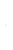 7 класс8 класс9 класс№ п/пНаименование разделаКоличество часовКонтрольные и проверочные работы1Русский язык – один из развитых языков мира22Повторение изученного в 5 классе1113Текст1724Лексика и фразеология. Культура речи.415Словообразование. Орфография. Культура речи3246Имя существительное2417Имя прилагательное3148Имя числительное1839Местоимение24210Глагол25311Повторение и систематизация изученного в 6 классе163ИТОГОИТОГО20424№ п/пНаименование разделаКол-во часовИз них уроков развития речиКонтрольных работ1Введение. Русский язык  как развивающееся явление1-2Повторение изученного в 5 – 6 классах1021Тексты и стили433Морфология. Культура речи.   Причастие31224  Деепричастие11225Наречие25636Категория состояния5217Служебные части речи1-Предлог9118   Союз13329Частица151210Междометие2-11Повторение и систематизация изученного в 5 – 7 классах9-2Итого13622№ п/пНаименование разделаКоличество часовИз них уроков развития речиКонтрольные работы1. Русский язык в современном мире12.Повторение изученного в 5-7 классах6113. Синтаксис. Пунктуация. Культура речи614Простое предложение315.Главные члены предложения9126.Второстепенные члены предложения9117.Односоставные предложения10218Простое осложненное предложение16329.Обособленные члены предложения171210.Обращение 41111.Вводные и вставные конструкции101112.Чужая речь72113.Повторение и систематизация изученного в 8 классе4Итого1021413№РазделКоличество часов, Контрольные работыСочинения1.Введение.1 --2.Повторение изученного в 5-8 классах.132-3.Сложное предложение. Культура речи.  13124.Сложносочинённые предложения 7115.Сложноподчинённые предложения 7116.Основные группы сложноподчиненных предложений 28117.Бессоюзные сложные предложения 121 18.Сложные предложения с различными видами  связи 122-9.Повторение и систематизацияизученного в классах                     10                          -1Итого102866 класс№ п/пДатаТема урокаКорректировкаКорректировкаРусский язык – один из развитых языков мира -1часРусский язык – один из развитых языков мира -1часРусский язык – один из развитых языков мира -1часРусский язык – один из развитых языков мира -1часРусский язык – один из развитых языков мира -1час11.09Русский язык - один из развитых языков мира.21.09Язык, речь, общение .32.09Ситуация общения.Повторение изученного в 5 классе -11 часовПовторение изученного в 5 классе -11 часовПовторение изученного в 5 классе -11 часовПовторение изученного в 5 классе -11 часовПовторение изученного в 5 классе -11 часов45.09Фонетика. Орфоэпия.  56.09Морфемика. Морфемы в слове.67.09Орфограммы в приставках и  корнях слов.78.09Орфограммы в суффиксах и окончаниях.88.09Части речи. Морфологический разбор слова.99.09Орфограммы в окончаниях слов.1012.09Словосочетание. 1113.09Простое   предложение. Знаки препинания.1214.09Сложное предложение. Запятые в сложном предложении .Синтаксический разбор предложений.1315.09Прямая речь. Диалог.1415.09Контрольный диктант. Текст-17 часовТекст-17 часовТекст-17 часовТекст-17 часовТекст-17 часов1516.09Текст, его особенности.1619.09Тема и основная мысль текста. Заглавие текста. 1719.09Начальные и конечные предложения. Ключевые слова.1820.09 Средства связи частей текста.1921.09Текст и стили речи. Официально- деловой стиль речи.2022.09  Слово и его лексическое значение.2122.09Подготовка к сочинению по картине А Герасимова "После дождя".2223.09Общеупотребительные слова.  Профессионализмы.2326.09Диалектизмы.2427.09Сжатое изложение.2528.09Исконно  русские и заимствованные слова.  2629.09Неологизмы.2729.09Устаревшие слова.2830.09Словари. Составление словарной статьи. Лексикография. 293.10Повторение по теме «Слово и его лексическое значение».304.10Контрольный диктант с лексическим заданием. 315.10Работа над ошибками.Лексика и фразеология. Культура речи-4 часаЛексика и фразеология. Культура речи-4 часаЛексика и фразеология. Культура речи-4 часаЛексика и фразеология. Культура речи-4 часаЛексика и фразеология. Культура речи-4 часа325.10Фразеологизмы.336.10Источники фразеологизмов.346.10Повторение и обобщение по теме «Лексика. Фразеология».357.10Контрольный тест по теме «Лексика и фразеология».Словообразование. Орфография. Культура речи -32 часаСловообразование. Орфография. Культура речи -32 часаСловообразование. Орфография. Культура речи -32 часаСловообразование. Орфография. Культура речи -32 часаСловообразование. Орфография. Культура речи -32 часа3610.10Морфемика и  словообразование (повторение изученного в 5 классе)3711.10Описание помещения.3812.10Основные способы образования слов в русском языке.3913.10Основные способы образования слов в русском языке.4013.10Этимология слов. Этимологические словари.4114.10Систематизация материалов к сочинению. Сложный план.4214.10Сочинение-описание помещения.4317.10Анализ ошибок , редактирование текста.4418.10Буквы оиа в корне –КОС- // -КАС-.4519.10Буквы о и а в корне – ГОР-//  -ГАР-.4620.10Буквы О-А в корне –ЗАР-// - ЗОР-.4720.10Повторение по теме «Чередующиеся гласные в корне».4821.10Практикум по теме «Словообразование. Орфография».4924.10Контрольный диктант с грамматическим заданием.5025.10Анализ ошибок, допущенных в диктанте.5126.10Буквы Ы-И после приставок.5227.10Тренировочные упражнения по теме «Буквы Ы-И после приставок».5327.10Гласные в приставках ПРЕ- , ПРИ-.5428.10Гласные в приставках ПРЕ-, ПРИ- в словах с трудным определением значения.5528.10Гласные в словах, где ПРЕ-, ПРИ являются частью корня.567.11Тренировочные упражнения по теме «Гласные в приставках ПРЕ- и ПРИ-.578.11Практикум по теме «Гласные в приставках ПРЕ-, ПРИ-.589.11Тест по теме «Гласные в приставках ПРЕ- и ПРИ-.5910.11Соединительные О-Е в сложных словах.6010.11Практикум по теме «Соединительные О-Е в сложных словах».6111.11Сложносокращенные слова.6214.11Морфемный и словообразовательный разбор слов.6315.11Подготовка к сочинению по картине Т.Н.Яблонской «Утро».6416.11Сочинение по картине Т.Н. Яблонской «Утро».6517.11Повторение изученного по теме «Словообразование». Подготовка к контрольному диктанту.6617.11Контрольный диктант.6718.11Анализ контрольного диктанта. Работа над ошибками.Имя существительное -24 часаИмя существительное -24 часаИмя существительное -24 часаИмя существительное -24 часаИмя существительное -24 часа6821.11Имя существительное как часть речи .6922.11Род имён существительных.7022.11Разносклоняемые имена существительные.7123.11Буква е в суффиксе –ен- существительных на –мя.7224.11Тренировочные упражнения по теме «Буква е в суффиксе –ен- существительных на –мя.7324.11Несклоняемые имена существительные.7425.11Род несклоняемых имен существительных.7528.11Имена существительные общего рода.7629.11Практикум по теме «Имена существительные общего рода».7730.11Морфологический разбор существительных. 781.12Письмо.791.12НЕ с существительными. 802.12Тренировочные упражнения по теме «Не с существительными».815.12Повторение и обобщение знаний по теме «Имя существительное».826.12Тестирование по пройденному материалу.836.12 Буквы Ч и Щ в суффиксах  -ЧИК- и -ЩИК- .          847.12Закрепление знаний по теме «Буквы Ч и Щ в суффиксах _ЧИК- и –ЩИК-.858.12Гласные в суффиксах  -ЕК- и -ИК-.                   868.12Гласные О-Е после шипящих в суффиксах имен существительных. 879.12Закрепление знаний по теме «Гласные О-Е после шипящих в суффиксах имён существительных».8812.12Повторение и обобщение изученного материала.8913.12Тест по теме «Имя существительное».9014.12Контрольный диктант9115.12Анализ контрольного диктанта. Работа над ошибками.Имя прилагательное- 31 часИмя прилагательное- 31 часИмя прилагательное- 31 часИмя прилагательное- 31 часИмя прилагательное- 31 час9215.12Повторение изученного в 5 классе. 9316.12Тренировочные упражнения по теме «Имя прилагательное. Повторение изученного в 5 классе».9416.12Подготовка к сочинению – описанию природы.9519.12Сочинение-описание природы9620.12Понятие о степенях сравнения имен прилагательных.9720.12Сравнительная степень имён прилагательных.9821.12Превосходная степень имён прилагательных. Их синтаксическая роль в предложении.9922.12Проверочная работа по теме «Степени сравнения имён прилагательных».10022.12Разряды имен прилагательных. 10123.12Качественные прилагательные.10226.12Относительные прилагательные.10327.12Притяжательные прилагательные.10427.12Контрольный тест по теме "Имя прилагательное".10511.01Выборочное изложение по повести А.С.Пушкина.                 10612.01Морфологический разбор имени прилагательного.10712.01НЕ с прилагательными.10813.01Тренировочные упражнения по теме «Не с прилагательными».10916.01Слитное и раздельное написание НЕ с прилагательными и существительными.11017.01Слитное и раздельное написание НЕ с прилагательными. Контрольный тест.11118.01Буквы О-Е после шипящих в суффиксах прилагательных.11219.01Подготовка к сочинению по картине Н.П.Крымова «Зимний вечер».11319.01Сочинение по картине Н.П. Крымова «Зимний вечер».11420.01Одна и две буквы Н в суффиксах прилагательных. 11520.01Тренировочные упражнения по теме «Одна и две буквы Н в суффиксах прилагательных».11623.01Различение на письме суффиксов прилагательных –К- и –СК-.11724.01Дефисное и слитное написание сложных прилагательных.11825.01Тренировочные упражнения по теме «Дефисное и слитное написание сложных прилагательных».11926.01Повторение изученного по теме «Имя прилагательное».12026.01Практикум по теме «Имя прилагательное».12127.01Контрольный диктант по теме «Имя прилагательное».12227.01Анализ контрольного диктанта. Работа над ошибками.Имя числительное -18 часовИмя числительное -18 часовИмя числительное -18 часовИмя числительное -18 часовИмя числительное -18 часов12330.01Имя числительное как часть речи. 12431.01Простые и составные числительные.1251.02Мягкий знак на конце и в середине числительных. 1262.02 Закрепление темы «Мягкий знак на конце и в        середине числительных».1272.02Порядковые числительные.  1286.02Разряды количественных числительных. 1297.02Разряды: целые, дробные, собирательные.1308.02Числительные, обозначающие целые числа.1319.02Дробные числительные.1329.02 Составление текста объявления.13310.02Публичное выступление-призыв на тему: «Берегите природу!»13413.02Собирательные числительные. Падежные окончания собирательных числительных.13514.02Морфологический разбор имени числительного.13615.02Повторение изученного материала по теме «Имя числительное» . Практикум.13715.02 Контрольный тест по теме «Имя числительное».13816.02Контрольный диктант по теме «Имя числительное».13916.02Анализ контрольного диктанта. Работа над ошибками.14017.02Защита исследовательских проектов.Местоимение -24 часаМестоимение -24 часаМестоимение -24 часаМестоимение -24 часаМестоимение -24 часа14120.02Местоимение как часть речи. 14221.02Разряды местоимений.14324.02Личные местоимения.14427.02Составление рассказа от первого лица.14528.02Возвратное местоимение.14628.02Рассказ по сюжетным картинкам.1471.03Вопросительные местоимения.1482.03Относительные местоимения.1492.03Неопределенные местоимения.1503.03Тренировочные упражнения по теме «Неопределённые местоимения».1516.03Отрицательные местоимения.1529.03Тренировочные упражнения по теме «Отрицательные местоимения».1539.03Притяжательные местоимения.15410.03Переход личных местоимений в притяжательные.15513.03Подготовка к сочинению – рассуждению.15614.03Сочинение-рассуждение.15715.03Указательные местоимения.15816.03Определительные местоимения.15916.03Морфологический разбор местоимений.16017.03Подготовка к сочинению по картине Е.В.Сыромятниковой «Первые зрители».16120.03Сочинение по картине Е.В.Сыромятниковой «Первые зрители».16121.03Повторение изученного материала по теме «Местоимение».16222.03Контрольный диктант по теме «Местоимение»..16323.03Анализ контрольного диктанта. Работа над ошибками.Глагол -25 часовГлагол -25 часовГлагол -25 часовГлагол -25 часовГлагол -25 часов16423.03Глагол как часть речи.16524.03Сочинение-рассказ.1663.04Разноспрягаемые глаголы.1674.04Глаголы переходные и непереходные.1685.04Тренировочные упражнения по теме «Глаголы переходные и непереходные».1696.04Наклонение глаголов. 1706.04Изъявительное наклонение.1717.04Сжатое изложение.17210.04Условное наклонение.17311.04Закрепление темы «Условное наклонение».17412.04Повелительное наклонение.17513.04Мягкий знак в глаголах повелительного наклонения.17613.04Различение повелительного  наклонения и формы будущего времени. 17714.04Рассказ по сюжетным рисункам.17817.04Употребление наклонений глагола.17918.04Безличные глаголы.18019.04Тренировочные упражнения по теме «Безличные глаголы».18120.04Морфологический разбор глагола.18220.04Рассказ на основе услышанного.18321.04Правописание гласных в суффиксах глаголов18424.04Тренировочные упражнения по теме «Правописание гласных в суффиксах глаголов».18525.04Повторение изученного по теме «Глагол».18626.04Контрольный тест по теме «Глагол».18727.04Контрольный диктант по теме «Глагол».18827.04Анализ контрольного диктанта. Работа над ошибками.18928.04Разделы науки о языке. Орфография.1904.05Орфограммы в приставках.1914.05Орфограммы в корне слова.1925.05 Орфограммы в суффиксах и окончаниях.19311.05Синтаксис и пунктуация.19411.05 Словосочетание и простое предложение.19512.05Итоговый контрольный диктант.19615.05Анализ контрольного диктанта. Работа над ошибками.19716.05Лексика и фразеология.19817.05Cловообразование.19918.05Морфология.20018.05Синтаксис.20119.05Знаки препинания в простом предложении20222.05.Знаки препинания в сложном предложении.20323.05Итоговый тест.20423.05Работа над ошибками№ п/пДатаТема урокаТема урокаТема урокаКорректировкаВведение (1 час)Введение (1 час)Введение (1 час)Введение (1 час)Введение (1 час)Введение (1 час)12.092.09Русский язык  как развивающееся явление.Русский язык  как развивающееся явление.Повторение изученного в 5 – 6 классах (10ч.)Повторение изученного в 5 – 6 классах (10ч.)Повторение изученного в 5 – 6 классах (10ч.)Повторение изученного в 5 – 6 классах (10ч.)Повторение изученного в 5 – 6 классах (10ч.)Повторение изученного в 5 – 6 классах (10ч.)25.095.09Синтаксис. Синтаксический разбор.Синтаксис. Синтаксический разбор.36.096.09Пунктуация. Пунктуационный разбор.Пунктуация. Пунктуационный разбор.47.097.09Лексика и фразеология.Лексика и фразеология.59.099.09Фонетика и орфография. Фонетический разбор слова.Фонетика и орфография. Фонетический разбор слова.612.0912.09Словообразование и орфография.  Морфемный и словообразовательный разбор.Словообразование и орфография.  Морфемный и словообразовательный разбор.713.0913.09Морфология и орфография. Морфология и орфография. 814.0914.09Морфологический разбор слова.Морфологический разбор слова.916.0916.09Стартовая контрольная работа №1 (диктант)Стартовая контрольная работа №1 (диктант)1019.0919.09Подготовка к сочинению по картине И.Бродского «Летний сад осенью».Подготовка к сочинению по картине И.Бродского «Летний сад осенью».1119.0919.09Р.Р. Сочинение по картине И. Бродского «Летний сад осенью».Р.Р. Сочинение по картине И. Бродского «Летний сад осенью».Тексты и стили  (4ч.)Тексты и стили  (4ч.)Тексты и стили  (4ч.)Тексты и стили  (4ч.)Тексты и стили  (4ч.)Тексты и стили  (4ч.)1220.0920.09Р.Р. Текст.Р.Р. Текст.1321.0921.09Диалог как текст. Виды диалога.Диалог как текст. Виды диалога.1423.0923.09Р.Р.Стили литературного языка.Р.Р.Стили литературного языка.1526.0926.09Р.Р. Публицистический стиль.Р.Р. Публицистический стиль.Морфология и орфография. Культура речи. Причастие  (31ч)Морфология и орфография. Культура речи. Причастие  (31ч)Морфология и орфография. Культура речи. Причастие  (31ч)Морфология и орфография. Культура речи. Причастие  (31ч)Морфология и орфография. Культура речи. Причастие  (31ч)Морфология и орфография. Культура речи. Причастие  (31ч)1627.0927.09Причастие как часть речи.Причастие как часть речи.1728.0928.09Склонение причастий. Правописание гласных в падежных окончаниях причастий.Склонение причастий. Правописание гласных в падежных окончаниях причастий.1830.0930.09Причастный оборот.Причастный оборот.193.103.10Выделение причастного оборота запятыми.Выделение причастного оборота запятыми.203.103.10Практикум по теме «Выделение причастного оборота запятыми».Практикум по теме «Выделение причастного оборота запятыми».214.104.10Р.Р. Описание внешности человека.Р.Р. Описание внешности человека.225.105.10Действительные и страдательные причастия.Действительные и страдательные причастия.237.107.10Краткие и полные страдательные причастия.Краткие и полные страдательные причастия.2410.1010.10Действительные причастия настоящего времени.Действительные причастия настоящего времени.2511.1011.10Гласные в суффиксах причастий настоящего времени. Гласные в суффиксах причастий настоящего времени. 2612.1012.10Правописание гласных в суффиксах причастий настоящего времени. Тренировочные упражнения.Правописание гласных в суффиксах причастий настоящего времени. Тренировочные упражнения.2714.1014.10Действительные причастия прошедшего времени.Действительные причастия прошедшего времени.2817.1017.10Страдательные причастия настоящего времени.Страдательные причастия настоящего времени.2918.1018.10Гласные в суффиксах страдательных причастий настоящего времени. Гласные в суффиксах страдательных причастий настоящего времени. 3019.1019.10Правописание гласных в суффиксах  страдательных причастий  настоящего времени.Практикум.Правописание гласных в суффиксах  страдательных причастий  настоящего времени.Практикум.3121.1021.10Страдательные причастия прошедшего времени.Страдательные причастия прошедшего времени.3224.1024.10Гласные перед Н в полных и кратких страдательных причастиях. Гласные перед Н в полных и кратких страдательных причастиях. 3325.1025.10Правописание гласных перед Н в полных и кратких страдательных причастиях.Закрепление знаний.Правописание гласных перед Н в полных и кратких страдательных причастиях.Закрепление знаний.3426.1026.10Одна и две буквы Н  в суффиксах страдательных причастий прошедшего времени.Одна и две буквы Н  в суффиксах страдательных причастий прошедшего времени.3528.1028.10 Одна буква Н в отглагольных прилагательных. Одна буква Н в отглагольных прилагательных.3631.1031.10Одна и две буквы Н  в суффиксах кратких страдательных причастий прошедшего времени.Одна и две буквы Н  в суффиксах кратких страдательных причастий прошедшего времени.377.117.11.Одна буква Н в отглагольных прилагательных.Практикум..Одна буква Н в отглагольных прилагательных.Практикум.388.118.11Р.Р. Выборочное сжатое изложение.Р.Р. Выборочное сжатое изложение.398.118.11Морфологический разбор причастияМорфологический разбор причастия409.119.11Слитное и раздельное написание не с причастиями.Слитное и раздельное написание не с причастиями.4011.1111.11 Правописание не с причастиями.Тренировочные упражнения.  Правописание не с причастиями.Тренировочные упражнения. 4214.1114.11Буквы е и ё после шипящих в суффиксах страдательных причастий прошедшего времени.Буквы е и ё после шипящих в суффиксах страдательных причастий прошедшего времени.4315.1115.11Повторение по теме «Причастие».Повторение по теме «Причастие».4416.1116.11Контрольная работа №1 по теме «Причастие».Контрольная работа №1 по теме «Причастие».4518.1118.11Контрольный диктант №2 по теме «Причастие».Контрольный диктант №2 по теме «Причастие».4621.1121.11Анализ ошибок, допущенных в контрольном диктанте, в тестовой работе.Анализ ошибок, допущенных в контрольном диктанте, в тестовой работе.4722.1122.11Деепричастие как часть речи.Деепричастие как часть речи.48-22.1122.11Деепричастный оборотДеепричастный оборот4923.1123.11Запятые при деепричастном обороте.Запятые при деепричастном обороте.5025.1125.11Раздельное написание не с деепричастиями.Раздельное написание не с деепричастиями.5128.1128.11Деепричастия несовершенного вида.Деепричастия несовершенного вида.5229.1129.11Деепричастия совершенного вида.Деепричастия совершенного вида.5330.1130.11Морфологический разбор деепричастия.Морфологический разбор деепричастия.542.122.12Р.Р. Подготовка к сочинению по картине С.Григорьева «Вратарь».Р.Р. Подготовка к сочинению по картине С.Григорьева «Вратарь».555.125.12Р.Р.Составление рассказа по картине С. Григорьева «Вратарь». Написание сочинения.Р.Р.Составление рассказа по картине С. Григорьева «Вратарь». Написание сочинения.566.126.12Контрольная работа №2 по теме «Деепричастие».Контрольная работа №2 по теме «Деепричастие».577.127.12Контрольный диктант №3 по теме «Деепричастие».Контрольный диктант №3 по теме «Деепричастие».Наречие  (25ч)Наречие  (25ч)Наречие  (25ч)Наречие  (25ч)Наречие  (25ч)Наречие  (25ч)589.129.12Наречие как часть речи.Наречие как часть речи.5912.1212.12Разряды наречий.Разряды наречий.6013.1213.12Степени сравнения наречий.Степени сравнения наречий.6113.1213.12Морфологический разбор наречий.Морфологический разбор наречий.6214.1214.12Слитное и раздельное написание не с наречиями.Слитное и раздельное написание не с наречиями.   6316.1216.12Правописание не с наречиями.Правописание не с наречиями.6419.1219.12Буквы Е и И в приставках НЕ и НИ отрицательных наречий.Буквы Е и И в приставках НЕ и НИ отрицательных наречий.6520.1220.12Одна и две буквы н в наречиях на –о, -е.Одна и две буквы н в наречиях на –о, -е.6621.1221.12Правописание н и нн в наречиях.Правописание н и нн в наречиях.6723.1223.12Р.Р.Описание действий.Р.Р.Описание действий.6826.1226.12Буквы  О и Е после шипящих на конце наречий.Буквы  О и Е после шипящих на конце наречий.6927.1227.12Буквы О и А на конце наречий.Буквы О и А на конце наречий.7011.0111.01Подготовка к сочинению по картине Е.Широкова «Друзья».Подготовка к сочинению по картине Е.Широкова «Друзья».7113.0113.01Контрольное сочинение№1 по картине  Е. Широкова «Друзья».Контрольное сочинение№1 по картине  Е. Широкова «Друзья».7216.0116.01Дефис между частями слова в наречиях.Дефис между частями слова в наречиях.7317.0117.01Правописание наречий с дефисом.Правописание наречий с дефисом.7418.0118.01Слитное и раздельное написание  приставок в наречиях, образованных от существительных и количественных числительных.Слитное и раздельное написание  приставок в наречиях, образованных от существительных и количественных числительных.7520.0120.01Мягкий знак после шипящих на конце наречий.Мягкий знак после шипящих на конце наречий.7620.0120.01Повторение изученного по теме «Наречие».Повторение изученного по теме «Наречие».7723.0123.01Контрольная работа №3  по теме «Наречие».Контрольная работа №3  по теме «Наречие».7824.0124.01Контрольный диктант №4  по теме «Наречие».Контрольный диктант №4  по теме «Наречие».7925.0125.01Анализ ошибок, допущенных в контрольном диктанте.Анализ ошибок, допущенных в контрольном диктанте.8027.0127.01Р.Р. Учебно-научная речь. Отзыв.Р.Р. Учебно-научная речь. Отзыв.8127.0127.01Учебный доклад.Учебный доклад.8230.0130.01Практикум: доклады по заданиям.Практикум: доклады по заданиям.Категория состояния  (5ч)Категория состояния  (5ч)Категория состояния  (5ч)Категория состояния  (5ч)Категория состояния  (5ч)Категория состояния  (5ч)8331.0131.01Категория состояния как часть речи.Категория состояния как часть речи.841.021.02Р.Р.Употребление слов категории состояния в художественной речи.Р.Р.Употребление слов категории состояния в художественной речи.851.021.02Морфологический разбор категории состояния.Морфологический разбор категории состояния.863.023.02Р.Р.Контрольное сжатое изложение № 1Р.Р.Контрольное сжатое изложение № 18713.0213.02Обобщение по теме «Категория состояния».Обобщение по теме «Категория состояния».Служебные части речи  (1ч)Служебные части речи  (1ч)Служебные части речи  (1ч)Служебные части речи  (1ч)Служебные части речи  (1ч)Служебные части речи  (1ч)   8614.0214.02Самостоятельные и служебные части речи.Самостоятельные и служебные части речи.Предлог (9ч)Предлог (9ч)Предлог (9ч)Предлог (9ч)Предлог (9ч)Предлог (9ч)8915.0215.02Предлог как часть речи.Предлог как часть речи.9017.0217.02Употребление предлогов.Употребление предлогов.9120.0220.02Непроизводные и производные предлоги Простые и составные предлоги.Непроизводные и производные предлоги Простые и составные предлоги.9220.0220.02Морфологический разбор предлога.Морфологический разбор предлога.9321.0221.02Р.Р. Сочинение по картине А.Сайкиной «Детская спортивная школа».Р.Р. Сочинение по картине А.Сайкиной «Детская спортивная школа».9422.0222.02Слитное и раздельное написание производных предлогов.Слитное и раздельное написание производных предлогов.9524.0224.02Правописание производных предлогов.Правописание производных предлогов.9627. 0227. 02Контрольная работа №4 по теме «Предлог».Контрольная работа №4 по теме «Предлог».9728.0228.02Анализ ошибок, допущенных в контрольной работе.Анализ ошибок, допущенных в контрольной работе.Союз  (13ч)Союз  (13ч)Союз  (13ч)Союз  (13ч)Союз  (13ч)Союз  (13ч)981.031.031.03Союз как часть речи.993.033.033.03Простые и составные союзы. Союзы сочинительные и подчинительные1006.036.036.03Р.Р. Употребление союзов в художественной речи.10110.0310.0310.03Запятая между простыми предложениями в союзном сложном предложении10213.0313.0313.03Сочинительные союзы.10314.0314.0314.03Подчинительные союзы.10415.0315.0315.03Морфологический разбор союза.10517.0317.0317.03Р.Р. Подготовка к сочинению – рассуждению о книге.10620.0320.0320.03Р.Р.Сочинение – рассуждение о книге.10721.0321.0321.03Слитное написание союзов также, тоже, чтобы..10821.0321.0321.03Обобщение по теме «Союз».10922.0322.0322.03Контрольный диктант № 5 по теме «Союз».11024.0324.0324.03Анализ ошибок, допущенных в контрольной работе.Частица   (15ч)Частица   (15ч)Частица   (15ч)Частица   (15ч)Частица   (15ч)Частица   (15ч)1113.043.043.04Частица как часть речи..1124.044.044.04Разряды частиц. Формообразующие частицы.1135.045.045.04Смысловые частицы. Смыслоразличительные частицы.1147.047.047.04Раздельное и дефисное написание  частиц.11510.0410.0410.04Р.Р.Устное сочинение-выступление по картине  К. Юона «Конец зимы. Полдень».11511.0411.0411.04Морфологический разбор частицы.11712.0412.0412.04Отрицательные частицы не и ни.11814.0414.0414.04Правописание отрицательных частиц не и ни.11917.0417.0417.04Различение частицы не и приставки не.12018.0418.0418.04Практикум по теме «Различение частицы не и приставки не».12119.0419.0419.04Частица ни, приставка ни, союз ни…ни.12221.0421.0421.04Повторение по теме «Частица».12324.0424.0424.04Контрольный диктант № 6 по теме «Частица».12425.0425.0425.04Контрольная работа № 5  по теме «Служебные части речи»12526.0426.0426.04Анализ ошибок, полученных в контрольном диктанте и контрольной работе.Междометие  (2ч)Междометие  (2ч)Междометие  (2ч)Междометие  (2ч)Междометие  (2ч)Междометие  (2ч)12628.0428.0428.04Междометие как часть речи.1275.055.055.05Дефис в междометиях. Знаки препинания при междометиях.Повторение и систематизация изученного в 5 – 7 классах  (9ч)Повторение и систематизация изученного в 5 – 7 классах  (9ч)Повторение и систематизация изученного в 5 – 7 классах  (9ч)Повторение и систематизация изученного в 5 – 7 классах  (9ч)Повторение и систематизация изученного в 5 – 7 классах  (9ч)Повторение и систематизация изученного в 5 – 7 классах  (9ч)12812.0512.0512.05Разделы науки о русском языке. Текст и стили речи. Учебно-научная речь.12912.0512.0512.05Фонетика Графика.13015.0515.0515.05Лексика и фразеология.13116.0516.0516.05Морфемика. Словообразование.13217.0517.0517.05Морфология и орфография.13319.0519.0519.05Синтаксис и пунктуация.13422.0522.0522.05Итоговая контрольная работа № 6 по курсу 7 класса.13523.0523.0523.05Переводной итоговый контрольный диктант № 7 за курс 7 класса.13624.0524.0524.05Анализ ошибок, допущенных в контрольных работах.№ ДатаТемаТемаКорректировка11.09Русский язык в современном мире.Русский язык в современном мире.Повторение изученного в 5-7 класссах-7 ч.Повторение изученного в 5-7 класссах-7 ч.Повторение изученного в 5-7 класссах-7 ч.Повторение изученного в 5-7 класссах-7 ч.Повторение изученного в 5-7 класссах-7 ч.26.09Пунктуация и орфография. Знаки препинания: знаки завершения, разделения, выделения.	Знаки препинания: знаки завершения, разделения, выделения.Пунктуация и орфография. Знаки препинания: знаки завершения, разделения, выделения.	Знаки препинания: знаки завершения, разделения, выделения.37.09Знаки препинания в сложных предложениях.Знаки препинания в сложных предложениях.48.09Буквы н - нн в суффиксах прилагательных, причастий и наречий.Буквы н - нн в суффиксах прилагательных, причастий и наречий.513.09Закрепление обобщение изученного материала. Буквы н - нн в суффиксах прилагательных, причастий и наречий.Закрепление обобщение изученного материала. Буквы н - нн в суффиксах прилагательных, причастий и наречий.614.09Р/Р Изложение с грамматическим заданием по тексту А. Аверченко упр. 26.Р/Р Изложение с грамматическим заданием по тексту А. Аверченко упр. 26.715.09Слитное и раздельное написание не -  с разными частями речи.Слитное и раздельное написание не -  с разными частями речи.820.09Контрольный диктант  с грамматическим заданием по теме «Повторение изученного в 7 классе».Контрольный диктант  с грамматическим заданием по теме «Повторение изученного в 7 классе».Синтаксис. Пунктуация. Культура речи –6 ч.Синтаксис. Пунктуация. Культура речи –6 ч.Синтаксис. Пунктуация. Культура речи –6 ч.Синтаксис. Пунктуация. Культура речи –6 ч.Синтаксис. Пунктуация. Культура речи –6 ч.921.09Анализ контрольного диктанта. Основные единицы синтаксиса Текст как единица синтаксиса Предложение как единица синтаксиса.Анализ контрольного диктанта. Основные единицы синтаксиса Текст как единица синтаксиса Предложение как единица синтаксиса.1022.09Словосочетание как единица синтаксиса. Виды словосочетаний.Словосочетание как единица синтаксиса. Виды словосочетаний.1127.09Синтаксические связи слов в словосочетаниях.  Синтаксические связи слов в словосочетаниях.  1228.09Синтаксический разбор словосочетаний.Синтаксический разбор словосочетаний.1329.09Контрольный диктант с грамматическим заданием по теме «Синтаксис. Пунктуация. Культура речи».Контрольный диктант с грамматическим заданием по теме «Синтаксис. Пунктуация. Культура речи».14.30.09Анализ ошибок допущенных в контрольном диктанте.Анализ ошибок допущенных в контрольном диктанте.15.4.10Простое предложение. Грамматическая основа предложения.Простое предложение. Грамматическая основа предложения.16.5.10Порядок слов в предложении. Интонация.Порядок слов в предложении. Интонация.17.6.10Р/Р Описание  памятника культуры .Р/Р Описание  памятника культуры .Двусоставное предложение -9 ч.Двусоставное предложение -9 ч.Двусоставное предложение -9 ч.Двусоставное предложение -9 ч.Двусоставное предложение -9 ч.18.11.10Главные члены предложения. Подлежащее.Главные члены предложения. Подлежащее.19.12.10Сказуемое. Простое глагольное сказуемое.Сказуемое. Простое глагольное сказуемое.20.13.10Составное глагольное сказуемое.Составное глагольное сказуемое.21.14.10Составное именное сказуемое.Составное именное сказуемое.22.18.10Тире между подлежащим и сказуемым.Тире между подлежащим и сказуемым.23.19.10Повторение материала по теме «Главные члены предложения».Повторение материала по теме «Главные члены предложения».24.20.10Контрольный диктант с грамматическим заданием по теме: «Главные члены предложения.Контрольный диктант с грамматическим заданием по теме: «Главные члены предложения.25.21.10Анализ ошибок, допущенных в контрольном диктанте.Анализ ошибок, допущенных в контрольном диктанте.26.25.10Р/Р Сжатое изложение с элементами сочинения-рассуждения «Язык- самая большая ценность народа».Р/Р Сжатое изложение с элементами сочинения-рассуждения «Язык- самая большая ценность народа».Второстепенные члены предложения – 9 чВторостепенные члены предложения – 9 чВторостепенные члены предложения – 9 чВторостепенные члены предложения – 9 чВторостепенные члены предложения – 9 ч27-2826.1026.1026.1026.10Роль второстепенных членов предложения. Дополнение.2927.1027.10Определение согласованное и несогласованное. Способы выражения определения308.118.11Приложение. Знаки препинания при нём.319.119.11Обстоятельство. 3210.1110.11Синтаксический разбор двусоставного предложения.3315.1115.11Р/Р «Характеристика человека».3416.1116.11Практикум по теме «Второстепенные члены предложения».3517.1117.11Контрольная работа по теме «Второстепенные члены предложения».Односоставные предложения – 10 ч.Односоставные предложения – 10 ч.Односоставные предложения – 10 ч.Односоставные предложения – 10 ч.Односоставные предложения – 10 ч.3622.11Главный член односоставного предложения. Назывные предложения.Главный член односоставного предложения. Назывные предложения.3723.11Определённо-личные предложения.Определённо-личные предложения.3824.11Неопределённо-личные предложения.Неопределённо-личные предложения.3925.11Р/Р Инструкция.Р/Р Инструкция.4029.11Безличные предложения.Безличные предложения.4130.11Р/Р Рассуждение.Р/Р Рассуждение.421.12Понятие о неполных предложениях. Неполные предложения в диалоге и в сложном предложении.Понятие о неполных предложениях. Неполные предложения в диалоге и в сложном предложении.432.12Синтаксический разбор односоставного предложения. Синтаксический разбор односоставного предложения. 446.12Повторение  по теме «Односоставные предложения».Повторение  по теме «Односоставные предложения».457.12Контрольный диктант с грамматическим заданием  по теме «Односоставные предложения».Контрольный диктант с грамматическим заданием  по теме «Односоставные предложения».Однородные члены предложения -15 ч.Однородные члены предложения -15 ч.Однородные члены предложения -15 ч.Однородные члены предложения -15 ч.Однородные члены предложения -15 ч.468.12Анализ ошибок, допущенных в контрольном диктанте. Понятие об  осложненном предложении.  Анализ ошибок, допущенных в контрольном диктанте. Понятие об  осложненном предложении.  4713.12Понятие об однородных членах предложения. Средства связи однородных членов предложения.Понятие об однородных членах предложения. Средства связи однородных членов предложения.4814.12Однородные и неоднородные определения.Однородные и неоднородные определения.4915.12Однородные и неоднородные определения.Однородные и неоднородные определения.5016.12Р/Р Изложение. Текст – сравнительная характеристика (по упр. 263).Р/Р Изложение. Текст – сравнительная характеристика (по упр. 263).51-5220.1221.12Однородные члены связанные сочинительными союзами, и пунктуация при них.Однородные члены связанные сочинительными союзами, и пунктуация при них.5322.12Однородные члены связанные сочинительными союзами, и пунктуация при них.Однородные члены связанные сочинительными союзами, и пунктуация при них.5427.12Р.Р. Сочинение сравнительного характера по картине Ю.И. Пименова «Спор».Р.Р. Сочинение сравнительного характера по картине Ю.И. Пименова «Спор».5511.01Обобщающие слова при однородных членах предложения и знаки препинания при них.Обобщающие слова при однородных членах предложения и знаки препинания при них.5612.01Обобщающие слова при однородных членах предложения и знаки препинания при них. ПрактикумОбобщающие слова при однородных членах предложения и знаки препинания при них. Практикум5713.01Синтаксический  разбор предложений с однородными членами.Синтаксический  разбор предложений с однородными членами.5817.01Пунктуационный разбор предложений с однородными членами.Пунктуационный разбор предложений с однородными членами.5918.01Обобщение изученного по теме «Однородные члены предложения».Обобщение изученного по теме «Однородные члены предложения».6019.01Контрольный диктант по теме «Однородные члены предложения».Контрольный диктант по теме «Однородные члены предложения».Обособленные члены предложения -17 чОбособленные члены предложения -17 чОбособленные члены предложения -17 чОбособленные члены предложения -17 чОбособленные члены предложения -17 ч6124.01Анализ ошибок, допущенных в контрольном диктанте. Понятие об обособлении второстепенных членов предложения. Анализ ошибок, допущенных в контрольном диктанте. Понятие об обособлении второстепенных членов предложения. 6225.01Обособление определений. Выделительные знаки препинания при них.Обособление определений. Выделительные знаки препинания при них.6326.01Обособление согласованных распространённых и нераспространённых определений. Выделительные знаки препинания при них.Обособление согласованных распространённых и нераспространённых определений. Выделительные знаки препинания при них.6431.01Обособление определений с обстоятельственным оттенком значения. Обособление несогласованных определений.Обособление определений с обстоятельственным оттенком значения. Обособление несогласованных определений.651.02Р/Р Рассуждение на дискуссионную тему.Р/Р Рассуждение на дискуссионную тему.662.02Обособление приложений. Выделительные знаки препинания при них.Обособление приложений. Выделительные знаки препинания при них.677.02Обособление обстоятельств, выраженных деепричастным оборотом и одиночным деепричастием.Обособление обстоятельств, выраженных деепричастным оборотом и одиночным деепричастием.688.02Обособление обстоятельств выраженных деепричастным оборотом и одиночным деепричастием.Обособление обстоятельств выраженных деепричастным оборотом и одиночным деепричастием.699.02Сравнительный оборот. Отсутствие или наличие запятой перед союзом КАК.Сравнительный оборот. Отсутствие или наличие запятой перед союзом КАК.7014.02Обособление обстоятельств, выраженных существительными с предлогами.Обособление обстоятельств, выраженных существительными с предлогами.7115.02Обособленные уточняющие члены предложения. Выделительные знаки препинания при  них.Обособленные уточняющие члены предложения. Выделительные знаки препинания при  них.7216.02Обособление уточняющих членов предложения, присоединяемых при помощи союзов и других слов.Обособление уточняющих членов предложения, присоединяемых при помощи союзов и других слов.7321.02Обособление дополнений с предлогами.Обособление дополнений с предлогами.7428.02Синтаксический и пунктуационный разбор предложения с обособленными членами.Синтаксический и пунктуационный разбор предложения с обособленными членами.751.03Контрольная работа по теме «Обособленные члены предложения».Контрольная работа по теме «Обособленные члены предложения».761.03Обобщение по теме «Обособленные члены предложения».Обобщение по теме «Обособленные члены предложения».772.03Контрольный диктант  с грамматическим заданием по теме «Обособленные члены предложения».Контрольный диктант  с грамматическим заданием по теме «Обособленные члены предложения».Обращение -4 чОбращение -4 чОбращение -4 чОбращение -4 чОбращение -4 ч789.03.Анализ ошибок, допущенных в контрольном диктанте. Обращение. Распространённые обращения. Выделительные знаки препинания при обращении..Анализ ошибок, допущенных в контрольном диктанте. Обращение. Распространённые обращения. Выделительные знаки препинания при обращении.7914.03Употребление обращений.Употребление обращений.8015.03Р/Р Эпистолярный жанр. Составление делового письма.Р/Р Эпистолярный жанр. Составление делового письма.8116.03Контрольное тестирование по теме «Обращение».Контрольное тестирование по теме «Обращение».Вводные и вставные конструкции -10 ч.Вводные и вставные конструкции -10 ч.Вводные и вставные конструкции -10 ч.Вводные и вставные конструкции -10 ч.Вводные и вставные конструкции -10 ч.8221.03Вводные конструкции. Группы вводных слов и вводных сочетаний слов по значению.Вводные конструкции. Группы вводных слов и вводных сочетаний слов по значению.8322.03Вводные слова, словосочетания и знаки препинания при них.Вводные слова, словосочетания и знаки препинания при них.8424.03Выделительные знаки препинания при вводных словах, вводных сочетаниях слов и вводных предложениях.Выделительные знаки препинания при вводных словах, вводных сочетаниях слов и вводных предложениях.854.04Выделительные знаки препинания при вводных словах, вводных сочетаниях слов и вводных предложениях.Выделительные знаки препинания при вводных словах, вводных сочетаниях слов и вводных предложениях.865.04Р/Р Контрольное сжатое изложение. Р/Р Контрольное сжатое изложение. 876.04Промежуточная итоговая аттестация. Контрольная работа.Промежуточная итоговая аттестация. Контрольная работа.8811.04Вставные слова, словосочетания и предложения.Вставные слова, словосочетания и предложения.8912.04Междометия в предложении.Междометия в предложении.9013.04Повторение материала по теме ««Обращения, вводные слова и междометия».Повторение материала по теме ««Обращения, вводные слова и междометия».9118.04Контрольный тест по теме «Вводные и вставные конструкции».Контрольный тест по теме «Вводные и вставные конструкции».Чужая речь -7 чЧужая речь -7 чЧужая речь -7 чЧужая речь -7 чЧужая речь -7 ч9219.04.Понятие о чужой речи. Комментирующая часть. Прямая и косвенная речь. Косвенная речь..Понятие о чужой речи. Комментирующая часть. Прямая и косвенная речь. Косвенная речь.9320.04Прямая речь. Разделительные и выделительные знаки препинания в предложениях с прямой речью.Прямая речь. Разделительные и выделительные знаки препинания в предложениях с прямой речью.9425.04Р/Р Диалог.Р/Р Диалог.9526.04Р/Р Рассказ.Р/Р Рассказ.9627.04Цитата и знаки препинания при ней.Цитата и знаки препинания при ней.974.05Синтаксический разбор и пунктуационный разбор предложений с чужой речью. Повторение по теме «Чужая речь».Синтаксический разбор и пунктуационный разбор предложений с чужой речью. Повторение по теме «Чужая речь».9811.05Итоговая контрольная работа.Итоговая контрольная работа.Повторение изученного в 8 классе -4 чПовторение изученного в 8 классе -4 чПовторение изученного в 8 классе -4 чПовторение изученного в 8 классе -4 чПовторение изученного в 8 классе -4 ч9916.05.Анализ итоговой контрольной работы. Синтаксис и морфология..Анализ итоговой контрольной работы. Синтаксис и морфология.10017.05Синтаксис и пунктуация.Синтаксис и пунктуация.10118.05Синтаксис и культура речи.Синтаксис и культура речи.10223.05Заключительный урок.Заключительный урок.№ п/пДатаТема урокаКорректировкаВведение.1 часВведение.1 часВведение.1 часВведение.1 час15.09Международное значение русского языка.Повторение изученного в 5-8 классах.11 ч.Повторение изученного в 5-8 классах.11 ч.Повторение изученного в 5-8 классах.11 ч.Повторение изученного в 5-8 классах.11 ч.26.09Устная и письменная речь.37.09Монолог, диалог. 412.09Стили речи.513.09Простое предложение.614.09Простое предложение и его грамматическая основа.719.09Предложения с обособленными членами. 820.09Предложения с обособленными членами. Практикум.9 21.09Входной диктант1026.09Обращения, вводные слова и вставные конструкции. 1127.09Обращения, вводные слова и вставные конструкции. Практикум1228.09Способы сжатого пересказа текста.133.10Подготовка к сжатому изложению.14 3.10Сжатое изложение.Сложное предложение. Культура речи  10 ч.Сложное предложение. Культура речи  10 ч.Сложное предложение. Культура речи  10 ч.Сложное предложение. Культура речи  10 ч.154.10Понятие о сложном предложении. 165.10Сложное предложение. Практикум. 1710.10Союзные сложные предложения. 1811.10Бессоюзные сложные предложения. 1912.10Союзные и бессоюзные сложные предложения. Практикум.20 12.10Устное сочинение по картине Т.Назаренко «Церковь Вознесения на улице Неждановой» 2117.10Разделительные и выделительные знаки препинания между частями сложного предложения.2218.10Разделительные и выделительные знаки препинания между частями сложного предложения. Практикум.232419.1024.10Контрольный диктантАнализ контрольного диктанта.2525.10Интонация сложного предложения. §9-1026 26.10Сочинение «Прекрасное в жизни природы»( в формате ОГЭ)Сложносочинённые предложения 5 ч.Сложносочинённые предложения 5 ч.Сложносочинённые предложения 5 ч.Сложносочинённые предложения 5 ч.2731.10Понятие о сложносочиненном предложении. Смысловые отношения в сложносочиненных предложениях. 287.11Сложносочиненные предложения с соединительными союзами. 298.11Сложносочиненные предложения с разделительными союзами. 309.11Сложносочиненные предложения с противительными союзами. 3114.11Разделительные знаки препинания между частями сложносочиненного предложения.Синтаксический и пунктуационный разбор сложносочиненного предложения. 3215.11Подготовка к сочинению по картине И.Шишкина «На севере диком...»33 16.11Сочинение по картине И.Шишкина «На севере диком...»Сложноподчинённые предложения5 ч.  Сложноподчинённые предложения5 ч.  Сложноподчинённые предложения5 ч.  Сложноподчинённые предложения5 ч.  3421.11Понятие о сложноподчиненном предложении.3522.11Союзы и союзные слова в сложноподчиненном предложении3623.11Роль указательных слов в сложноподчиненном предложении.3728.11Место придаточного предложения по отношению к главному. 3829.11Знаки препинания в сложноподчиненном предложении3930.11Подготовка к сочинению по картине И.Тихого «Аисты»40 5.12Сочинение по картине И.Тихого «Аисты»Основные группы сложноподчиненных предложений 26 ч.Основные группы сложноподчиненных предложений 26 ч.Основные группы сложноподчиненных предложений 26 ч.Основные группы сложноподчиненных предложений 26 ч.416.12Сложноподчиненные предложения с придаточными определительными. 427.12Сложноподчиненные предложения с придаточными определительными. 4312.12Сложноподчиненные предложения с придаточными изъяснительными. 4413.12Сложноподчиненные предложения с придаточными изъяснительными. 45 14.12Промежуточный мониторинг 4619.12Сложноподчиненные предложения с придаточными обстоятельственными.4720.12Сложноподчиненные предложения с придаточными времени и места. 4821.12Сложноподчиненные предложения с придаточными времени и места. Практикум.4921.12Текст. Синтаксический и пунктуационный анализ простых и сложных предложений50 26.12Сжатое изложение  (по упр. 123)5127.12Сложноподчиненные предложения с придаточными причины, условия, уступки, цели и следствия. 5211.01Сложноподчиненные предложения с придаточными причины, условия, уступки, цели и следствия. Практикум.5316.01Сложноподчиненные предложения с придаточными образа действия, меры, степени и сравнительными. 5417.01Сложноподчиненные предложения с придаточными образа действия, меры, степени и сравнительными. Практикум.55 18.01Контрольный диктант.5623.01Анализ контрольного диктанта.5724.01Сложноподчиненные предложения с несколькими придаточными.5825.01Сложноподчиненные предложения с несколькими придаточными;знаки препинания в них. 5930.01Сложноподчиненные предложения с несколькими придаточными; знаки препинания в них. Практикум.6031.01Контрольная работа по теме «Виды придаточных предложений»61 1.02Обучающее сочинение-рассуждение6213.02Анализ письменных работ.6314.02Синтаксический разбор сложноподчиненного предложения6415.02Пунктуационный разбор сложноподчиненного предложения6520.02Комплексный анализ текста. Высказывания на лингвистическую тему6621.02Сложное предложение. Практикум.6721.02Повторение и обобщение по теме «Сложное предложение»68 22.02Контрольный диктант.Бессоюзные сложные предложения 10 ч.Бессоюзные сложные предложения 10 ч.Бессоюзные сложные предложения 10 ч.Бессоюзные сложные предложения 10 ч.6927.02Понятие о бессоюзном сложном предложении. Интонация в бессоюзном сложном предложении. 7028.02Бессоюзное сложное предложение со значением перечисления. Запятая и точка с запятой. 711.03Бессоюзное сложное предложение со значением причины, пояснения, дополнения. 726.03Двоеточие в бессоюзном сложном предложении7313.03Сжатое изложение с дополнительным заданием. Подготовка.74 13.03Сжатое изложение с дополнительным заданием. Написание изложения.7514.03Бессоюзное сложное предложение со значением противопоставления, времени, условия и следствия. 7615.03Тире в бессоюзном сложном предложении.7720.03Синтаксический и пунктуационный разбор бессоюзном сложном предложении7820.03Повторение и обобщение изученного. 79 21.03Контрольный тест по теме «Бессоюзные сложные предложения»8022.03Анализ контрольной работы.Сложные предложения с различными видами  связи 10 ч.Сложные предложения с различными видами  связи 10 ч.Сложные предложения с различными видами  связи 10 ч.Сложные предложения с различными видами  связи 10 ч.813.04Употребление союзной (сочинительной и подчинительной) и бессоюзной связи в сложном предложении.824.04Знаки препинания в сложных предложениях с различными видами связи. 834.04Знаки препинания в сложных предложениях с различными видами связи. Практикум.84 5.04Проверочная работа по теме «Сложные предложения с различными видами  связи»8510.04Синтаксический разбор сложного предложения с различными видами связи. 8611.04Пунктуационный разбор сложного предложения с различными видами связи. 8712.04Сжатое изложение (упр.129)с дополнительным заданием. Подготовка.88 12.04Сжатое изложение (упр.129с дополнительным заданием. Написание.8917.04Публичная речь. 9017.04Повторение и закрепление изученного.91 18.04Контрольный диктант.9219.04Анализ контрольных работ.Повторение и систематизация изученного в классах 8 ч.Повторение и систематизация изученного в классах 8 ч.Повторение и систематизация изученного в классах 8 ч.Повторение и систематизация изученного в классах 8 ч.9324.04Фонетика и графика. 9425.04Лексикология (лексика) и фразеология. 9526.04Подготовка к сочинению на лингвистическую тему.9626.04Сочинение на лингвистическую тему.9715.05Морфемика. 9816.05Словообразование 9917.05Морфология. 10022.05Синтаксис. Способы передачи чужой речи. 10123.05Орфография. Пунктуация. 10224.05Орфография. Пунктуация.  Практикум.